ПРОГРАМEН ФОРМАТНА БЮДЖЕТНА ПРОГНОЗА 2018 г. – 2020 г.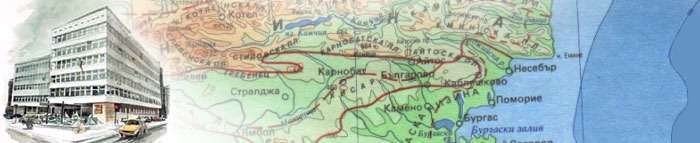 ДОКЛАДОТСПАС ПОПНИКОЛОВМИНИСТЪР НА РЕГИОНАЛНОТО РАЗВИТИЕ ИБЛАГОУСТРОЙСТВОТОСЪДЪРЖАНИЕI. Мисия на Министерство на регионалното развитие и благоустройството ….……………стр. 3 II. Организационно развитие и капацитет…………..……………………………………………стр. 3     III. Основни параметри на бюджетната прогноза……………………………………………….стр. 6  1. Описание на приходите по години ……………………………………………………..……........стр. 6 2. Описание на разходите по години и по програми…………………..………..………..………....стр. 7 3. Описание на източниците на финансиране по консолидираните разходи по години………..стр. 10    IV. Визия за развитието на политиките на Министерство на регионалното развитие и благоустройството ………………………………….…………………………………………........ стр. 10V. Бюджетна прогноза по програми  ……………………………………………………………..стр. 211. Бюджетна програма 2100.01.01 …………….………………………………………………….....стр. 21  2. Бюджетна програма 2100.01.02 ………………………………………………………..…...…….стр. 28  3. Бюджетна програма 2100.02.01 .…………………………………………………………..………стр. 32 4. Бюджетна програма 2100.02.02 ……………………………………………………………….…..стр. 38  5. Бюджетна програма 2100.03.01 ………………………………………………..………………….стр. 44 6. Бюджетна програма 2100.03.02 …………………………………………………………………...стр. 47  7. Бюджетна програма 2100.04.01 …………………………………………………………………...стр. 50 8. Бюджетна програма 2100.04.02 ……………………………………………………………….…..стр. 539. Бюджетна програма 2100.05.00 …………………………………………………………………...стр. 55 Мисия на Министерство на регионалното развитие и благоустройствотоМисията на Министерство на регионалното развитие и благоустройстовото (МРРБ) е формулирането и провеждането на политика за регионално развитие, която да създава условия за балансирано и устойчиво интегрирано развитие на регионите в България, както и превръщането им в по-атрактивни места за живеене и работа чрез подобряване на средата за живеене и бизнес, транспортната  свързаност, достъпа до публични услуги,  повишаване на трудовата заетост и съхраняване на природната среда и опазване на  културната им идентичност.Дирекцията за национален строителен контрол (ДНСК) контролира всички строежи на територията на Република България, действията на общинската администрация и действията на участниците в строителния процес. Началникът на ДНСК провежда държавната политика в областта на националния строителен контрол.Мисията на Агенция по геодезия, картография и кадастър (АГКК) е да се превърне в единствена институция, която създава, поддържа и предоставя геодезическа, картографска и кадастрална информация, а също така осигурява достъп до тези пространствени данни и предоставянето на услуги, свързани с тях.Агенция „Пътна инфраструктура” (АПИ) е юридическо лице, второстепенен разпоредител с бюджетни кредити към МРРБ. Тя отговаря за дейностите, свързани с проектирането, строителството, експлоатацията и поддръжката на републиканските пътища, извън градовете и при пътните възли. Тя също така отговаря за придобиването на земи и поддържане на правото на преминаване на пътищата през чужда територия.  Организационно развитие и капацитетНякои от функциите на МРРБ водят началото си от Министерство на обществените сгради, пътищата и благоустройството създадено през 1912 г. През  годините министерството многократно е преименувано и реорганизирано. Министърът на регионалното развитие и благоустройството е първостепенен разпоредител с бюджет. Второстепенни разпоредители с бюджет към министъра на регионалното развитие и благоустройството са АПИ, АГКК и ДНСК. АПИ се ръководи от управителен съвет. Управителният съвет се състои от председател и двама членове. Числеността й по щат е 1 511 бройки, в т.ч. 893 бр. по трудово и 618 бр. по служебно правоотношение. Служителите на Агенцията са разпределени в централната администрация в София (в 12 дирекции, организирани в генерални и специализирани дирекции) и по региони (27 регионални администрации). Съществува също така и специализиран Институт по пътища и мостове.ДНСК е юридическо лице със седалище София. ДНСК е второстепенен разпоредител с бюджет към министъра на регионалното развитие и благоустройството и се ръководи и представлява от Началника на ДНСК. ДНСК упражнява контрол по спазването на Закона за устройство на територията (ЗУТ) и на нормативните актове по прилагането му при проектирането и строителството, в т.ч. влагането на качествени строителни материали и изделия с оглед осигуряване на сигурността, безопасността, достъпността и другите нормативни изисквания към строежите.Предоставяните услуги от ДНСК са с високо качество, тъй като е въведена „Система за управление на качеството (СУК) на ДНСК в съответствие с изискванията на международния стандарт БДС EN ISO 9001:2008”. ДНСК е сертифицирана от ОНМI EURO SERT GMBH MAGDEBURG. Въпреки, че сертифицирането по ISO е доброволен акт на различните организации, по този начин ДНСК демонстрира способността си да предоставя непрекъснато услуги, които да отговарят на клиентските и приложимите нормативни изисквания и се стреми непрекъснато да повишава удовлетвореността на клиентите. Интегрираната система за управление на качеството на ДНСК е със следния обхват:Контрол върху строителните книжа;Дейности по контрол на строителството и ликвидиране на последиците от незаконното строителство;Контрол върху дейността на лицата упражняващи строителен надзор;Обследване на аварии в строителството;Контрол върху ползването на строежите;Въвеждане в експлоатация на строежите.АГКК изпълнява дейности в съответствие със Закона за кадастъра и имотния регистър (ЗКИР), както и геодезическите и картографски задачи, произтичащи от Закона за геодезията и картографията (ЗГК) и създаване на специализирани карти и регистри съгласно Закона за устройството на Черноморското крайбрежие (ЗУЧК).  АГКК е държавен орган, който създава, поддържа и предоставя геодезическата, картографска и кадастрална информация в Република България, както и осигурява достъп до пространствените данни и предоставянето на услуги, свързани с тях. Кадастралната и геодезическа информация се ползва и предоставя основно за сделки с недвижими имоти, при ипотеките, за нуждите на планирането, инвестиционното проектиране, изграждането на инфраструктурни обекти, решаването на проблеми при бедствия, опазване на околната среда и други.АГКК е със седалище в гр. София и включва  28 служби по геодезия, картография и кадастър, разположени в областните градове. След създаване на кадастъра за цялата територия на страната АГКК ще бъде единствения орган, който осигурява на гражданите от едно място кадастрална информация за недвижимите имоти, както в населените места, така и в земеделските земи, горите и другите видове територии.  Службите по геодезия, картография и кадастър обслужват гражданите в офисите си в областните градове и в 101 изнесени работни места в общински центрове, където има кадастрална карта. С нарастване на териториите с одобрена кадастрална карта ежегодно се увеличава и броят на гражданите и клиентите, на които АГКК предоставя административно - технически услуги.Във връзка с продължаването на реформата в кадастъра чрез преобразуването на картата на възстановената собственост в кадастрална карта и кадастрални регистри, със свое решение от 11.06.2015 година Съвета за административна реформа към Министерския съвет подкрепя прехвърлянето на 300 щатни бройки от системата на Министерството на земеделието и храните (МЗХ) към АГКК. Впоследствие, с измененията на ЗКИР през 2016 година, от МЗХ на АГКК бяха прехвърлени само 52 щатни бройки, с което към момента щатния състав на АГКК е 397 бройки – значително по-малко от предвидения и необходим за изпълнение на възложените на Агенцията функции.От началото на 2009 г. в Агенцията по геодезия, картография и кадастър е внедрена и функционира интегрирана информационна система за кадастъра и имотния регистър (ИИСКИР). Чрез системата се поддържа и съхранява кадастралната информация и се предоставят услуги за гражданите, дружествата, общините и ведомствата.  През 2014 г. в пълна степен започна да функционира новата кадастрална административна информационна система (КАИС) на АГКК, чрез която се създаде  възможност всички услуги, предоставяни от АГКК, да бъдат реализирани в електронен вид. Осигури се възможности за достъп на незрящи и слабовиждащи граждани, и на чуждоговорящи клиенти. Извърши се оптимизиране на работата на системата с кадастрална информация, като базите данни на 28-те СГКК се обединиха в една централна база данни на кадастъра и официалните документи (скици, схеми, удостоверения и други) се издават от всяка служба по геодезия, картография и кадастър за цялата територия на страната, независимо от местоположението на обекта на кадастъра.Създадена е възможност да се издават електронни скици и схеми. Потребителите на кадастрална информация ще могат не само да заявяват, но и да получават скици и схеми по електронен път, вместо на гише.Основните политики, осъществявани от МРРБ са :2100.01.00 ПОЛИТИКА ЗА ИНТЕГРИРАНО РАЗВИТИЕ НА РЕГИОНИТЕ, ЕФЕКТИВНО И ЕФИКАСНО ИЗПОЛЗВАНЕ НА ПУБЛИЧНИТЕ ФИНАНСИ И ФИНАНСОВИТЕ ИНСТРУМЕНТИ ЗА ПОСТИГАНЕ НА РАСТЕЖ И ПОДОБРЯВАНЕ КАЧЕСТВОТО НА ЖИЗНЕНАТА СРЕДАПолитиката е интегрирана по своя характер и тясно свързана със секторните политики. Важна е ролята на министъра на регионалното развитие и благоустройството за координацията на дейностите на секторните политики в районите на страната и постигане на синергия при взаимодействието им. Политиката  се изпълнява чрез следните две програми:2100.01.01 Бюджетна програма „Стратегическо планиране на регионалното и пространственото развитие, децентрализация и управление на финансовите инструменти за регионално и местно развитие и териториално сътрудничество“ Структурни звена, участващи в изпълнението на програмата:Главна дирекция „Стратегическо планиране на регионалното развитие и административно-териториално устройство”; Главна дирекция „Градско и регионално развитие“;Главна дирекция „Управление на териториалното сътрудничество“.2100.01.02 Бюджетна програма „Подобряване състоянието на жилищния сграден фонд и на жилищните условия на ромите в Република България”Структурни звена, участващи в изпълнението на програмата:Дирекция „Жилищна политика“;Дирекция „Благоустройство и геозащита“;Дирекция „Водоснабдяване и канализация“.2100.02.00 ПОЛИТИКА ЗА ПОДДЪРЖАНЕ, МОДЕРНИЗАЦИЯ И ИЗГРАЖДАНЕ НА ТЕХНИЧЕСКАТА ИНФРАСТРУКТУРА, СВЪРЗАНА С ПОДОБРЯВАНЕ НА ТРАНСПОРТНАТА ДОСТЪПНОСТ И ИНТЕГРИРАНОТО УПРАВЛЕНИЕ НА ВОДНИТЕ РЕСУРСИ И ГЕОЗАЩИТАПолитиката е интегрирана по своя характер и  тясно свързана със секторните политики. Политиката  се изпълнява чрез следните две програми:2100.02.01 Бюджетна програма „Рехабилитация и изграждане на пътна инфраструктура“Структурни звена, участващи в изпълнението на програмата:Дирекция „Благоустройство и геозащита“ - структурно звено в МРРБ;Агенция „Пътна инфраструктура“.2100.02.02 Бюджетна програма „Устройствено планиране, благоустройство, геозащита, водоснабдяване и канализация“Структурни звена, участващи в изпълнението на програмата:Дирекция „Устройство на територията и национална експертиза“;Дирекция „Благоустройство и геозащита“;Дирекция „Водоснабдяване и канализация“.2100.03.00 ПОЛИТИКА В ОБЛАСТТА НА ПОДОБРЯВАНЕ НА ИНВЕСТИЦИОННИЯ ПРОЦЕС ЧРЕЗ УСЪВЪРШЕНСТВАНЕ НА ИНФОРМАЦИОННИТЕ СИСТЕМИ НА КАДАСТЪРА И ИМОТНИЯ РЕГИСТЪР, ПОДОБРЯВАНЕ КАЧЕСТВОТО НА ПРЕВАНТИВНИЯ И ТЕКУЩ КОНТРОЛ В СТРОИТЕЛСТВОТОПолитиката  се изпълнява чрез следните две програми:2100.03.01 Бюджетна програма „Нормативно регулиране и контрол на инвестиционния процес в строителството“Структурни звена, участващи в изпълнението на програмата:Дирекция „Технически правила и норми“;Дирекция за национален строителен контрол.2100.03.02 Бюджетна програма „Геодезия, картография и кадастър“Структурни звена, участващи в изпълнението на програмата:Агенция по геодезия, картография и кадастър.2100.04.00 ДРУГИ БЮДЖЕТНИ ПРОГРАМИ, КОИТО НЕ ПОПАДАТ В ОБХВАТА НА ПОЛИТИКИТЕ, ИЗПЪЛНЯВАНИ ОТ МРРБ2100.04.01 Бюджетна програма „Ефективно управление на държавната собственост, държавното участие в търговските дружества и държавни предприятия и развитие на публично-частното партньорство и концесионирането“Структурни звена, участващи в изпълнението на програмата:Дирекция „Държавна собственост“;Дирекция „Концесии и търговски дружества“.2100.04.02 Бюджетна програма „Гражданска регистрация и административно обслужване на населението“Структурни звена, участващи в изпълнението на програмата:Главна дирекция „Гражданска регистрация и административно обслужване“.2100.05.00 БЮДЖЕТНА ПРОГРАМА „ЕФЕКТИВНА АДМИНИСТРАЦИЯ И КООРДИНАЦИЯ“Структурни звена, участващи в изпълнението на програмата:Инспекторат;Дирекция „Вътрешен одит“;Дирекция „Административно обслужване и човешки ресурси“;Дирекция „Финансово-стопански дейности“;Дирекция „Правна“;Дирекция „Информационно обслужване и системи за сигурност“;Дирекция „Обществени поръчки“;Дирекция „Връзки с обществеността, протокол и международно сътрудничество“.Основни параметри на бюджетната прогноза  Описание на приходите МРРБ е администратор на неданъчни приходи като: приходи и доходи от собственост (наеми), държавни такси по Тарифа за таксите,  таксите по ЗУТ, таксите за нанасяне в кадастъра и за справки и услуги по ЗКИР. Агенция „Пътна инфраструктура“ е администратор на приходи, формирани от неданъчни приходи като: приходи и доходи от собственост (наеми),  държавни такси по Тарифата за таксите, които се събират от АПИ, услуги, тръжни документи и др., глоби и административни наказания. За периода 2018-2020 г. приходите от държавни такси се запазват на едно ниво, като частта на тези от винетните такси е 285 688 хил. лв., а от други такси за ползване на пътната мрежа се предвиждат 37 371 хил. лв. Спрямо 2017 г. нивото на приходите от винетни стикери за ползване на пътната мрежа се запазва.Агенцията е оторизирания държавен орган, който създава и поддържа кадастралната карта и осигурява и предоставя кадастрални данни – скици,  копия от кадастралната карта и извлечения от кадастралните регистри. Именно като представител на държавата, Агенцията регистрира правото на собственост на гражданите върху недвижимите имоти.Приходите от държавни такси са в съответствие с чл. 55 и чл. 56 от ЗКИР. Агенцията предоставя данни от кадастралната карта и кадастралните регистри по цени съгласно Тарифа 14 (приета с ПМС № 175 от 05.08.1998 г., последно изменение ДВ бр. 102 от 12.12.2014 г.) за определяне на таксите,  които се събират в системата на МРРБ и от областните управители в раздел VI-такси за нанасяне в кадастъра и за справки и услуги по ЗКИР. В Тарифата е посочен и срокът за изпълнение на услугите. За периода 2018-2020 г. в резултат на дейностите по геодезия и кадастър се очаква броя на извършваните услуги от АГКК и съответно приходите от тях да са в размер на 17 млн. лв. годишно.Приходите на ДНСК за периода 2018-2020 г. са в размер на 5,63 млн. лв. годишно и се сформират от държавни такси по Тарифа 14 и внесени суми по наказателни постановления, с които от органите на ДНСК са наложени глоби или имуществени санкции на нарушители на ЗУТ . Описание на разходите по години и по програми2018 г.2019 г.2020 г.Описание на източниците на финансиране Визия за развитието на политиките на Министерството на регионалното развитие и благоустройството„Българските региони – привлекателни за живеене, бизнес и туризъм, ефективно използващи своя потенциал за постигане на устойчив растеж, създаване на нови работни места, с  изградена модерна транспортна и техническа инфраструктура, и съхранено природно и културно наследство“Политики, осъществявани от МРРБ на принципите на приемственост, ефективност и експертност:2100.01.00 ПОЛИТИКА ЗА ИНТЕГРИРАНО РАЗВИТИЕ НА РЕГИОНИТЕ, ЕФЕКТИВНО И ЕФИКАСНО ИЗПОЛЗВАНЕ НА ПУБЛИЧНИТЕ ФИНАНСИ И ФИНАНСОВИ ИНСТРУМЕНТИ ЗА ПОСТИГАНЕ НА РАСТЕЖ И ПОДОБРЯВАНЕ КАЧЕСТВОТО НА ЖИЗНЕНАТА СРЕДАПолитиката за интегрирано развитие на регионите, намаляване на регионалните различия  и подобряване качеството на жизнената среда е насочена към извършване на целенасочени промени в условията  за  живот и труд в районите и административно-териториалните единици, чрез взаимосвързани действия в икономическата и социалната сфера, в съответствие с изискванията за опазване на околната среда и защитата срещу всички форми на дискриминация.Политиката в областта на интегрирано развитие на регионите, ефективно и ефикасно използване на публичните финанси и финансовите инструменти за постигане на растеж и подобряване качеството на жизнената среда е насочена към подобряване качеството на жизнената среда на българските граждани и превръщането на българските региони в привлекателно място за инвестиции и бизнес.Желаният резултат ще се постигне чрез интегрирани действия в различни области на развитие, насочени в един фокус – сближаване.Сближаването има три аспекта – икономическо, социално и териториално сближаване, както и три нива – европейско – с регионите на ЕС, национално – между българските райони и вътрешно регионално – между общините в отделните райони.Развитието на политиката обхваща:Разработване и изпълнение на система от нормативно регламентирани стратегически документи, в които са формулирани цели и приоритети за устойчиво регионално развитие, с цел постигане на интелигентен, устойчив и приобщаващ растеж и висока заетост в районите и административно – териториалните единици;Разработване и прилагане на целенасочени мерки за подпомагане развитието на регионите изоставащи развитието си, като се отчитат специфичните им нужди и местния потенциал за развитие;Насърчаване на регионалното и местно развитие и подобряване съгласуваността на политиката за регионално развитие с другите структуроопределящи политики;Усъвършенстване на административно-териториалното устройство на страната;Укрепване на местното самоуправление и стимулиране на процеса на децентрализация, включително на основата на  ефективно прилагане на принципите за добро управление в изпълнение на Европейската стратегия за иновации и добро управление на местно ниво.Устойчиво развитие на трансграничните региони в подкрепа на усилията за разширено европейско сътрудничество и интеграция;Организиране и координация на цялостния процес при изпълнението на проектите и програмите по европейско териториално сътрудничество (вкл. наблюдение, контрол, оценка на риска, оценка на програмите, финансово управление и др.);Укрепване на капацитета на структурите по програмите за европейско териториално сътрудничество, в които Република България участва.Визията за развитието на политиката е тясно обвързана с мерките определени в програмата на Правителството на Република България «Държавност, развитие, справедливост», както и с приоритетите на министерството, съгласно стратегическите документи в областта на регионалното развитие и ефективното усвояване на ресурсите на оперативните програми. „Българските региони – привлекателни за живеене, бизнес и туризъм, ефективно използващи своя потенциал за постигане на устойчив растеж, създаване на нови работни места, с изградена модерна транспортна и техническа инфраструктура и съхранено природно и културно наследство“.Главна дирекция „Градско и регионално развитие“ провежда политика за регионално развитие, която да създава условия за балансирано и устойчиво интегрирано развитие на регионите в България, както и превръщането им в по-привлекателни места за живеене и работа, чрез подобряване на средата за живеене и бизнес, транспортната свързаност, достъпа до публични услуги, повишаване на трудовата заетост и съхраняване на природната среда и опазване на културната им идентичност.Визия за развитито на на политиката е и създаване на балансирана, съразмерно развиваща се и устойчива жилищна система, чрез осигуряване на условия за достъп до качествени жилища (собствени или наемни), които да задоволяват нуждите на българските граждани. Визията за обновяване на жилищния сграден фонд е сред политическите приоритети, като има пряко отношение към основните аспекти и изисквания на устойчивото развитие.Националната програма за енергийна ефективност на многофамилни жилищни сгради (НПЕЕМЖС) се координира от дирекция „Жилищна политика“ и е насочена към обновяване на многофамилни жилищни сгради. С нея се цели, чрез изпълнение на мерки за енергийна ефективност, да се осигурят по-добри условия на живот за гражданите в многофамилни жилищни сгради, топлинен комфорт и по-високо качество на жизнената среда.Стратегически целиСъздаване на условия за постигане на устойчиво интегрирано развитие на районите и общините в страната чрез прилагане на стратегически подход и усъвършенствани правила за планиране, наблюдение и оценка, партньорство, ефективно и ефикасно управление на ресурсите.Подпомагане на икономическото и социално развитие на трансграничните региони и намаляване на регионалните различия‚ посредством подобряване на инфраструктурата в граничните райони, опазване на околната среда, насърчаване на сътрудничество между регионите, устойчиво използване природните и културните ресурси и насърчаване на съвместното трансгранично сътрудничество;Развитие на транснационално и междурегионално сътрудничество в следните приоритети: иновации, околна среда, туризъм, достъпност и устойчиво градско развитие.Ефективно управление и изпълнение на Оперативна програма „Региони в растеж“ 2014-2020 г., укрепване на сътрудничеството и комуникацията с партньорите от ЕС, гарантиране на прозрачност в работата и преодоляване на корупционните практики;Икономическо сближаване в европейски, национален и вътрешнорегионален план чрез развитие на собствения потенциал на районите и опазване на околната среда;Социално сближаване и намаляване на регионалните диспропорции в социалната сфера чрез създаване на условия за развитие и реализация на човешкия капитал;Балансирано териториално развитие чрез укрепване на мрежата от градове-центрове, подобряване свързаността в районите и качеството на средата в населените места;Осигуряване на по-добри условия на живот в многофамилните жилищни сгради чрез повишаване на качеството на жизнената среда;Обновяване на многофамилни жилищни сгради чрез изпълнение на мерки за енергийна ефективност;Разработване на нов работещ модел на българската жилищна система, в който да бъде намерено трайно решение на основните й проблеми.Оперативни целиСъздаване на стратегическа планова и нормативна база за намаляване на междурегионалните и вътрешнорегионалните различия в нивата на икономическо, социално и териториално развитие на районите и доближаване до средните нива в ЕС;Усъвършенстване на административно-териториалното устройство на страната, изпълнение на Стратегията за децентрализация и стимулиране на гражданското участие в местното самоуправление;Успешно приключване на програмен период 2007-2013;Създаване на подходящи механизми за договаряне на средствата по програмите за ЕТС 2014-2020, без риск за бюджета и с оглед усвояване в максимална степен на предоставените средства;Разработване на системите за управление и контрол на програмите за ЕТС за периода 2014-20120 и подобряване на административния капацитет за тяхното управление;Разработване на опростени административни процедури за изпълнението на проектите, с цел ускоряване процеса по усвояване на средства и намаляване на административната тежест за бенефициентите;Усъвършенстване на съществуващите информационни системи за наблюдение и контрол и въвеждане на електронно отчитане на проекти;Повишаване на енергийната ефективност;Опазване, популяризране и развитие на културното и природно наследство, чрез насърчаване на регионалния туризъм;Повишаване на качеството на живот, социално включване, и подобряване на  екологичната среда, чрез благоустрояване на физическата среда в градовете;Намаляване броя на преждевременно отпадналите от училище, чрез инвестиции в образователна инфраструктура в градовете;Подобряване на свързаността и достъпността до ТЕN – T мрежата за товари и пътници;Повишаване на здравния статус на населението, чрез модернизация на здравната инфраструктура;Укрепване и повишаване на административния капацитет на управляващия орган и бенефициентите по програмата;Осигуряване на повишени експлотационни качества на жилищата и комфорт на обитаване, повишаване на енергийната ефективност на жилищните сгради, намаляване на емисиите на парниково газове, икономия на потребление на енергия в обновените жилищни сгради;Разработване на Национална жилищна стратегия.Полза/ефект за обществотоРазвитие и модернизация на инфраструктурата, създаваща условия за растеж и заетост;Стимулиране на вътрешното сближаване в рамките на градските ареали, с което се цели подобряване на положението в областите (с действия, свързани с рехабилитацията на физическата среда);Осигуряване на равни възможности за икономическо развитие, ефективно използване на местния потенциал за развитие и достъп до икономически ресурси, по-висок жизнен стандарт и благоприятни условия за живот във всички райони за планиране, противодействие на специфичните проблемни ситуации в районите за целенасочено въздействие и като цяло доближаване до стандартите на развитие с регионите на ЕС;Повишена осведоменост относно устойчивото използване на природните ресурси, намаляване на замърсяването в регионите, като се финансират проекти на общини, публични организации и институции, свързани с използването на природните ресурси, опазването на околната среда, намаляване на замърсяването, защита при бедствия и аварии;Икономия на потребление на енергия в обновените жилищни сгради;Подобряване на материалната база и техническото оборудване в детските градини, училищата и висшите учебни заведенияПодобряване качеството на живот в районите и общините в страната при осигуряване по-висока добавена стойност на инвестициите за регионално и местно развитие;Постигане на сближаване на нивата на икономическо и социално развитие на българските региони и на страната като цяло с нивата в рамките на ЕС;Продължаване на процеса на реформиране на административно-териториалното устройство за изграждане на жизнени и устойчиви административно-териториални единици и оптимизиране на критериите и показателите за категоризацията на административно-териториалните и териториалните единици;Укрепване на местното самоуправление и стимулиране процеса на децентрализация на основата на партньорството, гражданското участие и сътрудничеството на областите и общините с централната власт, неправителствените организации, частния сектор. Прилагане на 12-те принципа за добро управление на местно ниво;Повишена привлекателност на трансграничните региони на база запазване на природните, културните и историческите ресурси, като се финансират проекти на общини, публични организации и институции, свързани с използването на природните ресурси, популяризиране на културното и историческото наследство, създаване на съвместни туристически продукти и контакти между бизнеса от региона, които имат за цел да популяризират регионите и подобрят тяхното социално и икономическо състояние чрез ефективно използване на наличните ресурси;Подобрено състояние на дребномащабна инфраструктура в трансграничните региони, като се финансират проекти на общини, публични организации и институции, свързани с изграждането или обновяването на съществуващата дребномащабна инфраструктура в трансграничния регион /проекти за изграждане или рехабилитация, както и мерки за опазване на околната среда и превенция на риска.Подобряване състоянието на съществуващия жилищен сграден фонд и промяна в облика на градовете;Спестени емисии на парникови емисии, по – чиста околна среда;Удължаване на живота на сградите, респективно повишаване на стойността им;Осигуряване на допълнителна заетост, чрез поетите ангажименти от външните изпълнители по сключените договори;Установяване на традиции в управлението на етажната собственост;Постигане на обществена осведоменост за начините за повишаване на енергийната ефективност.Взаимоотношения с други институции, допринасящи за изпълнение на политикатаМРРБ носи общата отговорност по провеждането на държавната политика в областта на постигането на устойчиво интегрирано развитие на районите в страната, както и в областта на подобряване на жизнената среда и създаване на работни места, чрез рехабилитация и изграждане на модерна, балансирана и интегрирана транспортна и техническа инфраструктура. С някои проблеми са ангажирани и други министерства и агенции, като Министерство на финансите, Министерство на икономиката, Министерство на енергетиката, Министерство на транспорта, информационните технологии и съобщенията, Министерство на труда и социалната политика, Министерство на околната среда и водите, Министерство на образованието и науката, Министерство на културата, Министерство на земеделието и храните, Министерство на младежта и спорта, областните администрации и органите на местното самоуправление, Националния статистически институт, Национално сдружение на общините в Република България, регионални сдружения/асоциации на общините, неправителствени организации, граждански организации и др. Европейска Комисия, ИА „Одит на средствата от ЕС” към Министъра на финансите, Дирекция „Национален фонд” към Министерството на финансите, Българска банка за развитие, Сдружения на собствениците, министерства, управляващи органи и национални партниращи органи, общини, образователни и културни институции, неправителствени организации.Показатели за полза/ефект и целеви стойностиПо т.3 и т. 4 -  в посочената единица са включени прогнозния брой на проектите по програмите за периода 2014 – 2020, които се очаква да бъдат изпълнени през 2018 – 2020 г.Информация за наличността и качеството на даннитеИнформация за напредъка по изпълнението на показателите се събира на основата на данни от МРРБ, Националния статистически институт, Евростат, административната статистика на Агенцията по заетостта и др. официални източници на информация.  Основен източник за събиране на данни са: информационни системи на отделните програми, доклади за напредъка на проектите по отделните проекти, годишните доклади за изпълнението на програмите и др. Отговорност за събирането и обобщаването на данните на програмно ниво имат Съвместните технически секретариати на отделните програми и отдел „Наблюдение, оценка и програмиране“ в ГД “Управление на териториалното сътрудничество“.2100.02.00 ПОЛИТИКА ЗА ПОДДЪРЖАНЕ, МОДЕРНИЗАЦИЯ И ИЗГРАЖДАНЕ НА ТЕХНИЧЕСКАТА ИНФРАСТРУКТУРА, СВЪРЗАНА С ПОДОБРЯВАНЕ НА ТРАНСПОРТНАТА ДОСТЪПНОСТ И ИНТЕГРИРАНОТО УПРАВЛЕНИЕ НА ВОДНИТЕ РЕСУРСИ И ГЕОЗАЩИТАВизията за развитието на политиката е тясно обвързана с мерките определени в Програмата на Правителството на Република България за стабилно развитие на Република България за периода 2014-2018 г., както и с приоритетите на министерството, съгласно стратегическите документи в областта на регионалното развитие, модернизацията  на пътната инфраструктура и водния сектор, в областта на реализацията на дейностите по благоустройството и геозащитата.  Развитието на политиката е обвързано с дейности, касаещи подпомагане на процеса на наблюдение и контрол, свързани със стратегическото планиране и на инфраструктурни пътни проекти, управление, поддържане и изграждане на ВиК инфраструктура. Целта е да бъде осигурена в максимална степен съответствие с директивите на Европейския съюз в областта на водите и устойчивост при предоставяне на ВиК услугите, техническата документация преди одобрението на проектите от Национален експертен съвет към МРРБ. Продължаващи са дейностите по подкрепата на местните инициативи за осигуряване на надеждна защита за населението от вредното въздействие  на водите в населените места. Реализирайки тези дейности се подобрява качеството на жизнената среда. Проектите, които се изпълняват са със сключени договори от повече от 7 години, като в последните години на същите не са усвоявани средства, поради водени съдебни дела по прекратяване на два от тях през 2010 г. Обектите нямат висока степен на завършеност, което при бавните темпове на изграждане, поради ограниченото финансиране, води към промяна в условията, при които са изработени инвестиционните проекти, съответно до непредвидени разходи за възстановяване на вече изградените активи. Необходимо е по-голямо в размер финансиране, с което обектите да могат за бъдат завършени в срок от две до три години. В случай, че такова не се осигури, едва в  периода до и след 2020 г. ще се изгради корекцията на река Касица, корекцията на река Черниш, ремонт на корекцията на река  Калница, в това число ще се ремонтират 5 малки моста, ще се изградят два големи и един пешеходен мост, както и прилежащите  на корекциите пътни платна, с което се преодоляват и предотвратяват щети, нанесени от бедственото наводнение, настъпило през 2007 г. Ще продължи рехабилитацията и реконструкцията на общински път в община Мадан.Геозащитните мерки и дейности за ограничаване на свлачищата, ерозионните процеси по Дунавското крайбрежие и абразионните процеси по Черноморското крайбрежие и за предотвратяване на аварии и щети, както и дейностите по регистрирането и мониторинга на свлачищните райони в Република България се осъществяват от Министерството на регионалното развитие и благоустройството. Свлачищата, ерозията и абразията са част от общите геодинамични процеси, които представляват основни елементи на геоложката опасност на странатаРазрушителният ефект на свлачищните, ерозионните и абразионните процеси и явления се увеличава рязко през последните години поради комплексното взаимодействие на природни и техногенни фактори, включващи промените в климата, урбанизиране на териториите, незаконно строителство и др. Със Закона за устройство на територията на Министерството на регионалното развитие и благоустройството е нормативно възложено извършване на дейности по регистриране и мониторинг на свлачищните райони в страната и на районите с ерозионни и абразионни процеси по Дунавското и Черноморското крайбрежие като превантивни мерки за предотвратяване на аварии и щети, координацията между отделните ведомства, както и осъществяване на геозащитни мерки и дейности за ограничаване на свлачищата, ерозионните и абразионните обекти и предотвратяване на аварии и щети.Визията на дирекция „Водоснабдяване и канализация“ за развитие на политиката е свързана с дейности за управление, поддържане и изгдаждане на „В и К“ инфраструктурата, с цел осигуряване на съответствие с директивите на Европейския съюз, в областта на водите и устойчивост при предоставяне на „В и К“ услугите.Стратегически целиОсигуряване съпоставимо с европейската практика високо ниво на транспортна достъпност на територията на Република България;Качествено транспортно обслужване по местни пътища;Подобряване на качеството на жизнената среда;Превенция и ограничаване на свлачищни процеси на територията на страната и на ерозионните и абразионни процеси по Дунавското и Черноморското крайбрежие; Гарантиране на устойчиво развитие на територията на Република България като национално богатство, създаване на благоприятни условия за устойчиво и балансирано икономическо развитие, изграждане, ползване и опазване на хармонична и достъпна среда за живеене,  труд и отдих, опазване на околната среда и културно-историческото наследство.Подобряване качеството на ВиК услугите, които да отговарят на добрите европейски практики при социално поносими цени;ВиК отрасълът да е екологосъобразен, финансово и технически устойчив.Оперативни целиНормативна и приложна дейност в областта на пътната инфраструктура;Осигуряване на надеждна защита за населението от вредното въздействие  на водите в населените места и развитие и модернизация на комуникационно-транспортната система на общините;Изпълнение на превантивни мерки и дейности за ограничаване на свлачищата, ерозионните процеси по Дунавското крайбрежие и абразионните процеси по Черноморското крайбрежие с оглeд прeдотвратяване на аварии и щети;Устройство на територията на национално ниво, обвързано с общото устойчиво социално-икономическо развитие, националните стратегически документи и програми;Създаване на устройствена основа за изграждането на обекти с национално значение, за обекти с обхват и значение повече от една област и обекти на транспортната техническа инфраструктура;Усъвършенстване на нормативната уредба в сферата на устройството на територията и  изграждането и поддържане на техническата инфраструктура и геозащитата;Съответствие с европейските директиви в областта на питейните и отпадъчните води;Повишаване ефективността при предоставяне на ВиК услугите; Повишаване ефективността на инвестициите чрез планиране на регионално ниво;Повишаване участието на местната власт и държавата в процеса на стопанисване и управление на ВиК инфраструктурата и предоставяне на ВиК услугите.Полза/ефект за обществотоИнтегриране на националната пътна мрежа с европейската транспортна  инфраструктура;Осигуряване на дългосрочен финансов източник за реализиране на изграждането и поддържането на пътната инфраструктура върху цялата територия на страната;   Осигуряване на актуална нормативна база в областта на пътното дело;Постигане на устойчиво подобряване на качеството на жизнената среда за по-голям брой жители;Качествено транспортно обслужване по регионални и местни пътища;Повишаване на сигурността на обитаване на населените места в свлачищни райони и в райони, подложени на абразионни процеси по Черноморското крайбрежие и на ерозионни процеси по Дунавското крайбрежие;Възстановяване и защита на инфраструктурата и терените, засегнати и застрашени от свлачища, абразия по Черноморското крайбрежие и ерозия по крайбрежието на р. Дунав;Създаване на условия за изграждане и развитие на техническата инфраструктура, и за благоустрояване на урбанизираните територии (населени места и селищни образувания);Създаване на условия за реализация на инвестиционните намерения и подобряване на инвестиционния климат;Подобряване качеството на питейните  води;Непрекъснатост на водоснабдяването;Увеличаване на процента на отведените и пречистени отпадъчни води; Намаляване на потенциалния риск от замърсяване на подпочвените води, почвата и речните води;Намаляване на загубите на питейна вода и съхраняване на ресурса;Намаляване рисковете за здравето на хората.Взаимоотношения с други институции, допринасящи за изпълнение на политикатаМинистерски съвет, Министерства, Областни и общински администрации, АПИ, ДНСК, Национално сдружение на общините, „Геозащита” ЕООД – Варна, Плевен и Перник, Национално сдружение на общините, други централни и териториални администрации на изпълнителната власт, Комисията за енергийно и водно регулиране,  В и К дружества, Асоциации по ВиК и други.Показатели за полза/ефект и целеви стойности	1 Целевата стойност на показател „Жители, които се възползват от подобрената жизнена среда“ е определена от броя жители, които се възползват от обекта в годината, когато за него е издадено  разрешение за ползване или са подписани акт обр. 14 за съоръженията или акт обр. 15 за пътната част.2 Стойността на показател „Завършени геозащитни обекти/брегоукрепени участъци“ е на база издадени Разрешения за ползване на обекти или дължината на брегоукрепените участъци в линейни метри.Информация за наличността и качеството на даннитеАПИ;Дирекция  „Благоустройство и геозащита“;Броят на жителите, които ще се възползват е определен по данни за броя на населението на населените места от електронен адрес bg.guide-bulgaria.com. За линейните обекти, преминаващи през територията на повече от едно населено място,  жителите са определени чрез сумиране на жителите на обслужваните населени  места. За ремонта на мостовите съоръжения на р. Касица в с. Трудовец е прието, че само част от жителите на населеното място ще се възползват от подобрената инфраструктура;Показател „Контролирана свлачищна територия“ – Показателят отразява площта в хектари (ха), предвидена за режимни изследвания на свлачищните райони на територията на страната, включващи измервания на контролно-измервателни системи в т. ч. на стационарни реперни мрежи.Показател „Завършени геозащитни обекти/брегоукрепени участъци” - Показателят отразява броя на въведените в експлоатация обекти с издадено Разрешение за ползване или дължината на брегоукрепените участъци в линейни метри, изчислена на базата на проектни разработки и количествено-стойностни сметки.План на дирекция „Устройство на територията и национална експертиза” за финансиране изработването на устройствени планове, архив и регистри на издадените строителни книжа, които се водят от отдел „Национални експертизи”, деловодна система на МРРБ.2100.03.00 ПОЛИТИКА В ОБЛАСТТА НА ПОДОБРЯВАНЕ НА ИНВЕСТИЦИОННИЯ ПРОЦЕС ЧРЕЗ УСЪВЪРШЕНСТВАНЕ НА ИНФОРМАЦИОННИТЕ СИСТЕМИ НА КАДАСТЪРА И ИМОТНИЯ РЕГИСТЪР, ПОДОБРЯВАНЕ КАЧЕСТВОТО НА ПРЕВАНТИВНИЯ И ТЕКУЩ КОНТРОЛ В СТРОИТЕЛСТВОТОДНСК контролира всички строежи на територията на Република България, действията на общинската администрация и действията на участниците в строителния процес. Извън обхвата на контролната дейност на ДНСК са специалните строежи, свързани с отбраната и сигурността на страната, които се контролират съответно от министъра на отбраната и министъра на вътрешните работи.ДНСК се ръководи и представлява от началник, който провежда държавната политика в областта на националния строителен контрол, чиято цел е ограничаване на последствията от извършеното незаконно строителство и осъществяване на превантивен контрол за недопускане на нарушения на нормативната уредба по устройство на територията. Дирекцията за национален строителен контрол прилага Политика 2100.03.00 „Подобряване на инвестиционния процес чрез развитие на устройственото планиране, усъвършенстване на информационните системи на кадастъра и имотния регистър, стимулиране на публично-частното партньорство, подобряване качеството на превантивния и текущия контрол и прилагане на европейските стандарти” и Програма 2100.03.01"Нормативно регулиране и контрол на инвестиционния процес в строителството”.Основни приоритети на АГКК са: покриване на територията на страната с кадастрална карта, подобряване на качеството на услугите за клиентите с геоинформация, увеличаване дела на електронните услуги, създаване на цялостен електронен геоинформационен архив, съдържащ всички картографски материали налични в Геокартфонда на АГКК, поддържане на адекватна нормативна уредба, текущо обновяване на картните материали и необходимите за нуждите на проектирането и строителството, масиви от данни за ЕТК, държавна нивелация, мареографните станции, геодезическите мрежи и др.В резултат на изпълнението на дейности по геодезия и кадастър се очаква в периода 2018-2020 г. броя на извършваните от АГКК услуги и съответно приходите от тях да са както следва:Брой на извършените услуги: 2018 г. – 2,85 млн. бр., 2019 г. – 2,9 млн. бр. и 2020 г. – 2,95 млн. бр. единици информация;Приходи от извършените услуги: 2018 г.- 17 млн.лв., 2019 г. - 17 млн.лв. и 2019 г. - 17 млн.лв.Дейностите на дирекция „Технически правила и норми“, свързани с хармонизацията на техническите нормативни актове за проектиране и изпълнение на строежите, с управлението на националната система за оценяване на строителните продукти и с изпълнението на функциите на звено за контакт относно продукти в строителството, са насочени към:- подобряването на инвестиционния климат и привличането на чуждестранни инвеститори, осигуряване на свободно движение на строителните продукти на единния европейски пазар, развитието на реален пазар на недвижими имоти, което практически е много тясно свързано с провеждане на политиката по регулиране на отрасъл строителство,  с изграждането на устойчива жизнена среда в т.ч. на основните мрежи на транспортната, енергийната, водностопанската и съобщителната инфраструктура и обвързването им с тези на съседните страни и общоевропейската инфраструктурна система;- подкрепа за износителите и фирмите, създаващи иновативни продукти, към създаване на условия за конкурентоспособност и развитие на българския бизнес и насърчаване на инвестициите в модерни и иновативни производства, които създават нови работни места.Стратегическа и оперативни целиОсигуряване изпълнението на строежи, гарантиращи безопасни и здравословни условия в икономически обоснован експлоатационен срок. ДНСК контролира всички строежи на територията на Република България, действията на общинската администрация и действията на участниците в строителния процес. ДНСК упражнява контрол по спазването на Закона за устройство на територията (ЗУТ) и на нормативните актове по прилагането му при проектирането и строителството, в т.ч. влагането на качествени строителни материали и изделия с оглед осигуряване на сигурността, безопасността, достъпността и другите нормативни изисквания към строежите. Извън обхвата на контролната дейност на ДНСК са специалните строежи, свързани с отбраната и сигурността на страната, които се контролират съответно от министъра на отбраната и министъра на вътрешните работи;Увеличаване покритието на Република България с кадастрална карта и кадастрални регистри, включително поддържане, актуализиране и съхраняването им, развитие на геодезическата и картографската информация с цел задоволяване на държавните потребности и обслужване на потребителите с нея. Реализирането на стратегическата цел ще бъде в съответствие с утвърдените бюджети на Министерство на регионалното развитие и благоустройството; Развитие на информационните системи на кадастъра и геодезията;Преобразуване на картата на възстановената собственост в кадастрална карта и кадастрални регистри;Подобряване качеството на кадастралната карта и кадастралните регистри;Подобряване на обслужването;Гарантиране на устойчиво строителство на територията на Република България чрез създаване на нормативни условия за проектиране, изпълнение и поддържане на безопасни, енергоефективни и достъпни строежи (сгради и строителни съоръжения) и въвеждане и прилагане на европейските регламенти, директиви и стандарти в областта на строителството;Осигуряване на система за оправомощаване и ефективен контрол върху дейността на лицата, извършващи оценяване на строителните продукти;Осигуряване на актуална информация за националните изисквания към строителните продукти в зависимост от предвидената им употреба.Създаване и управление на техническата нормативна уредба за проектиране, изпълнение и поддържане на строежите, хармонизирана с европейското техническо законодателство, в т.ч. с европейските регламенти, директиви и стандарти, свързани с удовлетворяването на основните изисквания към строежите по чл. 169 от Закона за устройство на територията: носимоспособност, пожарна безопасност, хигиена, здраве и околната среда, достъпност и безопасна експлоатация, защита от шум, икономия на енергия и топлосъхранение, устойчиво използване на природните ресурси, в рамките на икономически обоснован експлоатационен срок. Създаване на условия за влагане в строежите на строителни продукти, осигуряващи изпълнението на основните изисквания към строежите, чрез управление на националната система за оценяване на строителните продукти и определяне на национални изисквания за тяхната употреба.Полза/ефект за обществотоДНСК упражнява контрол по спазването на ЗУТ и на нормативните актове по прилагането му при проектирането и строителството, в т.ч. влагането на качествени строителни материали и изделия с оглед осигуряване на сигурността, безопасността, достъпността и другите нормативни изисквания към строежите.Строежите от първа, втора и трета категория се въвеждат в експлоатация, съгласно разпоредбата на чл.177, ал.2 ЗУТ, въз основа на разрешение за ползване, издадено от органите на ДНСК.Ползата от дадената политика се изразява в недопускане въвеждането в експлоатация на строежи от първа, втора и трета категория, изпълнени в нарушение на изискванията на чл.169, ал.1, ал.2 и ал.3 от ЗУТ, със строителни продукти несъответстващи на съществените изисквания към строежите, без да е упражняван строителен надзор, в нарушение предвижданията на ПУП и др.Спирането и премахването на незаконни строежи и забрана ползването на строежи, които не са въведени в експлоатация по нормативно установения ред за строежи от първа, втора и трета категория се извършва от ДНСК.Основните ползи/ефекти от дейността на АГКК са:Усъвършенстване  управлението и разпореждането с недвижими имоти, съобразно конституционно и законно установените принципи;Гарантиране на бързо и качествено административно - техническо обслужване на гражданите с кадастрални и геодезически данни за цялата територия на страната – населени места, земеделски земи, гори и други територии;Осигуряване на кадастрални данни за нуждите на имотния регистър, създаван от Министерство на правосъдието и на данъчния регистър на Министерството на финансите;Осигуряване на единна геодезическа и топографска основа както за извършване на основните и специализирани геодезически дейности, така и за реализиране на инвестиционни проекти, управление и устройство на територията; Стимулиране на чуждите инвеститори; Улесняване на сделките с недвижими имоти;Подобряване на пазарите на земеделска земя;Съкращаване на времето и разходите за реализиране на сделки;Улесняване на достъпа до кредити;Повишаване на събираемостта на данъците.Основните ползи/ефекти от дейността на дирекция „ТПН“ са:Успешното изпълнение на целите ще създаде условия за европейското развитие на страната, в т.ч. на отрасъл „Строителство”, и за интегрирането на принципите за балансирано устойчиво развитие на националната територия. Те са важни предпоставки за повишаване на инвестиционния интерес към България, а оттам и за постигане на стабилен икономически растеж и конкурентоспособност на българските предприятия. Подобряването на строителния инвестиционен климат и привличането на чуждестранни инвеститори са тясно свързани с регулирането и усъвършенстването на нормативната уредба за изграждане на строежите, включително за изграждане на обекти на транспортната, енергийната, водоснабдителната и съобщителната инфраструктура. Изпълнението на посочените по-горе цели и предвидените мерки за тяхното изпълнение създават предпоставка и са условие за създаване на благоприятна и здравословна среда с оглед гарантиране на живота и здравето на хората и опазване на околната среда и водите.Взаимоотношения с други институции, допринасящи за изпълнение на политикатаСъгласно чл. 221 (3) от ЗУТ органите на Министерството на вътрешните работи, както и другите държавни и общински органи са длъжни да оказват съдействие на ДНСК и на нейните служители при изпълнение на функциите им.Създаването на кадастралната карта и имотния регистър се извършва при взаимодействие между АГКК и Агенцията по вписванията към Министъра на правосъдието.За територии, за които ще се изработват кадастралната карта и кадастралните регистри, осигуряването на изходната информация се извършва в сътрудничество с Министерство на регионалното развитие, Министерство на земеделието и храните, Министерство на правосъдието, Министерство на финансите, областните и общинските администрации и други институции.  Висши училища (УАСГ, ТУ и др.), Научноизследователски институти (НИСИ – ЕООД, НИИСМ – ЕООД, и др.), Българска академия на науките, вкл. Национален институт по геофизика,геодезия и география; Национален институт по хидрология и метеорология;  Браншови камари (КИИП, КАБ, КСБ, БААИК и др.); Неправителствени организации; Областни администрации; Общини и др.Показатели за полза/ефект и целеви стойностиИнформация за наличността и качеството на данните Показателите за изпълнение представляват основните дейности на АГКК, заложени в Закона за кадастъра и имотния регистър и Закона за геодезията и картографията. Данните по т. 9 от показателите за изпълнение са изготвени като прогноза, основана на база предишни периоди и заложеното в ЗИД на ЗКИР, създаване на КККР за райони в неурбанизирани територии само въз основа на данни от картите, одобрени и поддържани по реда на Закона за собствеността и ползването на земеделските земи (ЗСПЗЗ) и Закона за възстановяване на собствеността на горите и земите в горския фонд (ЗВСГЗГФ). Данните по т. 10, 11 и 12 от показателите за изпълнение са свързани със създаване на единна геодезическа и топографска основа, съгласно отговорностите на АГКК, възложени по Закона за геодезията и картографията. БЮДЖЕТНА ПРОГНОЗА ПО ПРОГРАМИБЮДЖЕТНА ПРОГРАМА 2100.01.01  „СТРАТЕГИЧЕСКО ПЛАНИРАНЕ НА РЕГИОНАЛНОТО И ПРОСТРАНСТВЕНОТО РАЗВИТИЕ, ДЕЦЕНТРАЛИЗАЦИЯ И УПРАВЛЕНИЕ НА ФИНАНСОВИТЕ ИНСТРУМЕНТИ ЗА РЕГИОНАЛНО И МЕСТНО РАЗВИТИЕ И ТЕРИТОРИАЛНО СЪТРУДНИЧЕСТВО“Цели на бюджетната програмаПрограмата ще допринася за изпълнението на мерките от програмата на Правителството за стабилно развитие на Република България за периода 2014-2018 г. по отношение на разработване и приемане на стратегическа рамка за развитие на районите в България, насочена към намаляване на междурегионалните и вътрешнорегионалните различия, ефективно използване на финансовия ресурс за изпълнение на Оперативна програма „Региони в растеж“ в периода 2014-2020 г., развитие на културно-историческия туризъм на основа на местния потенциал, разработване на устройствени концепции, схеми и планове, представящи  дългосрочна визия за териториалния модел на развитие, участие в процеса на европейското териториално сътрудничество, разширяване на процеса на децентрализация.Стратегически цели:Създаване на стратегическа планова основа  и хармонизирана нормативна уредба за интегрирано устойчиво развитие и постигане на интелигентен, устойчив и приобщаващ растеж на българските региони  в периода 2014-2020 г.Повишаване ефективността  и ефикасността на изпълнението на стратегиите и плановете за регионално развитие на основа на системен мониторинг, оценка и регионална координация на секторните политики и инструментите за развитие. Усъвършенстване на административно-териториалното устройство на страната, укрепване на общинското управление чрез продължаване на процеса на децентрализация и стимулиране инициативността на гражданите за разширяване на обществения контрол върху органите на местното самоуправление.Устойчиво развитие в трансграничните региони в подкрепа на усилията за разширено европейско сътрудничество и интеграция;Ефективно управление и изпълнение на програмите за териториално сътрудничество;Икономическо сближаване в европейски, национален и вътрешнорегионален план чрез развитие на собствения потенциал на районите и опазване на околната среда;Социално сближаване и намаляване на регионалните диспропорции в социалната сфера чрез създаване на условия за развитие и реализация на човешкия капитал;Балансирано териториално развитие чрез укрепване на мрежата от градове-центрове, подобряване свързаността в районите и качеството на средата в населените места.Оперативни цели:Повишаване на качеството на живот, социално включване, и подобряване на екологичната среда, чрез благоустрояване на физическата среда в градовете;Повишаване на енергийната ефективност в публичните и в жилищния сектор;Намаляване броя на преждевременно отпадналите от училище и повишаване на броя на хората с висше образование;Социално приобщаване, чрез инвестиции в социална, спортна и културна инфраструктура в градовете;Повишаване на здравния статус на населението, чрез модернизация на здравната инфраструктура;Опазване, популяризиране и развитие на културното и природно наследство, чрез насърчаване на регионалния туризъм;Подобряване на свързаността и достъпността до TEN-T мрежата за товари и пътници; Укрепване и повишаване на административния капацитет на управляващия орган и бенефициентите по програмата.Организационни структури, участващи в програматаГлавна дирекция “Стратегическо планиране на регионалното развитие и административно-териториално устройство” (ГД СПРРАТУ) на МРРБ осигурява ефективно и ефикасно изпълнение на поставените цели и задачи на програмата.Съгласно чл.20 на Закона за регионалното развитие, в районите от ниво 2 са създадени териториални звена на Министерството на регионалното развитие и благоустройството за стратегическо планиране и координация на регионалното развитие, които наред с другите функции изпълняват и функции на секретариати на съответните Регионални съвети за развитие. Териториалните звена функционират като отдели „Стратегическо планиране и координация на регионалното развитие” към Главна дирекция „Стратегическо планиране на регионалното развитие и административно-териториално устройство” във всеки от районите от ниво 2. Отдел „Стратегии и планове за регионално развитие и териториална координация“ работи за подобряване на нормативната уредба в областта на регионалното развитие и прилагането на обща методология по отношение разработването, наблюдението и оценката на изпълнението на стратегическите документи за регионално развитие. Същият осигурява координация на дейността на териториалните звена.Дейностите по програмата, свързани с административно-териториалното устройство и децентрализация се реализират от отдел “Административно-териториално устройство и децентрализация” към главната дирекция. С ПМС № 157 от 1 август 2013 г. бе възстановен Съвета по децентрализация на държавното управление (СДДУ) като постоянно действащ консултативен орган на Министерския съвет в областта на децентрализацията на държавното управление. ГД СПРРАТУ бе определена да изпълнява функциите на Секретариат на този съвет.Със заповед № РД-02-14-1201/ 08.12.2014 г. на министъра на регионалното развитие и благоустройството е създаден Съвета по регионална политика, като експертно, консултативно звено към министъра на регионалното развитие и благоустройството.По отношение на Главна дирекция „Управление на териториалното сътрудничество“ (ГД УТС) структурите, участващи в програмата са: Европейска комисия; Управляващи органи и Национални партниращи органи; ИА „Одит на средствата от ЕС” към Министъра на финансите – Одитен орган; Дирекция „Национален фонд” към Министерството на финансите – Сертифициращ орган; Съвместни технически секретариати; Централни, регионални и местни институции; Образователни и културни институции; Неправителствени организации.    По отношение на Главна дирекция „Градско и регионалното развитие“ (ГД ГРР) – министерства; общини; висши училища.Отговорност за изпълнението на програматаИзпълнението на програмата се координира от министъра, заместник-министър на регионалното развитие и благоустройството и главния директор, като в изпълнението й участват главна ГД СПРРАТУ, ГД УТС, ГД ГРР.Целеви стойности по показателите за изпълнениеПоказател 1. Изготвени стратегически, аналитични, информационни и нормативни документи, в т.ч. доклади за наблюдение и оценка, свързани с регионалното развитие – измерва постигнатите резултати във връзка с разработването, актуализирането, наблюдението и оценката на документите за стратегическо планиране на регионалното развитие и хармонизацията на нормативната база за регионалното развитие (Продукт/услуга 1). Целевите годишни стойности отразяват броя на документите, които се планира да бъдат изготвени. Целева група са всички свързани институции, органи и партньори (министерства и агенции, работодатели, синдикати, неправителствени организации, научни институти, университети, граждански сдружения и др.), участващи в провеждането на политиката за регионално развитие. Показател 2. Проведени координационни срещи, събития и форуми в районите от ниво 2 – отчита постигнатите резултати по осъществяването на дейностите, свързани с регионалната координация за изпълнение на стратегиите и плановете за регионално и местно развитие в районите от ниво 2 (Продукт/услуга 2). С целевите годишни стойности се планира броят на координационните срещи, събития и форуми в районите от ниво 2. Целева група са всички свързани институции, органи и партньори (министерства и агенции, работодатели, синдикати, неправителствени организации, научни институти, университети, граждански сдружения и др.), участващи в провеждането на политиката за регионално развитие. Показател 3. Извършени административно-териториални промени, анализи и тенденции в административно-териториалното устройство - ГД СПРРАТУ организира разработването на нормативни актове, свързани с административно-териториалното устройство на страната; осъществява мониторинг на  категоризацията на административно-териториалните и териториалните единици в страната и подготвя заповеди за актуализирането й; подпомага поддържането и актуализацията на Единния класификатор на административно-териториалните и териториалните единици и на Националния регистър на населените места; подпомага провеждането на процедури по Закона за административно-териториалното устройство на Република България, дава становища и организира внасянето на материалите за разглеждане от Министерския съвет.Показател 4. Организирани мероприятия свързани с дейността на Съвета по децентрализация на държавното управление и на Комисията по присъждане на Етикета за иновации и добро управление на местно ниво - ГД СПРРАТУ изпълнява функциите на Секретариат на Съвета по децентрализация на държавното управление и  на Секретариат на Комисията за присъждане на Етикета за иновации и добро управление на местно ниво; координира работата по изпълнението на Стратегията за децентрализация и на Стратегията за иновации и добро управление на местно ниво на Съвета на Европа.Външни фактори, които могат да окажат въздействие върху постигането на целите на програматаВлиянието на последиците от икономическата криза и бежанската вълна върху стабилността на макроикономическата среда на Балканите; Проблеми в развитието и стабилността на съседни на страната региони ще влияе негативно на развитието на периферните гранични общини; Липсата на  промените в размера и териториалното разпределение на преките чуждестранни инвестиции по региони; Възможни сътресения в Еврозоната; Ефективното усвояване на средствата от фондовете на ЕС;Определените бюджетни лимити не позволяват прилагането на целеви програми за изоставащите в развитието си райони;  Недостатъчен административен и финансов капацитет на бенефициентите;Неизпълнение или некоректно изпълнение на задълженията на институциите от партниращата страна по съответната програма;Неизпълнение или некоректно изпълнение на задълженията на институциите от българска страна по съответната програма;“Непреодолима сила”;Качествено изпълнение на договори по Закона за обществените поръчки, по проекти за безвъзмездна финансова помощ;Спазване на правило N+3 по Структурните фондове на Европейския съюз;Информация за наличността и качеството на даннитеИнформация за напредъка по изпълнението на показателите се събира от Националния статистически институт, Евростат, административната статистика на Агенцията по заетостта и Министерството на труда и социалната политика. Необходимата информация за отчитане на показателите за изпълнение на предоставяните продукти/услуги по програма 1 се систематизира от ГД СПРРАТУ. Основен източник за събиране на данни са: информационни системи на отделните програми, доклади за напредъка на проектите, годишните доклади за изпълнението на програмите и др. Отговорност за събирането и обобщаването на данните на програмно ниво имат Съвместните технически секретариати на отделните програми и отдел „Наблюдение, оценка и програмиране“ в ГД УТС.Мониторингова информационна система - ИСУН 2020;Lothar system на ЕК (Long Term HARmonograme);Оперативна програма „Региони в растеж“ 2014-2020 г.Предоставяни по програмата продукти/услуги Анализ, разработване, актуализиране и осигуряване на публичност на документите за стратегическо планиране на регионалното развитие и хармонизация на нормативната база за регионалното развитие;Наблюдение, оценка и регионална координация за изпълнение на стратегиите и плановете за регионално и местно развитие в районите от ниво 2;Разработване на политиката по административно-териториално устройство на страната и категоризация на административно-териториалните и териториалните  единици (АТТЕ);Разработване на политиката за реализиране на процеса на децентрализация и развитие на гражданското участие. Укрепване на местното самоуправление.Повишаване на енергийната ефективност в публичните сгради и в жилищния сектор;Повишаване на качеството на живот, социално включване, и подобряване на екологичната среда, чрез благоустрояване на физическата среда в градовете;Намаляване броя на преждевременно отпадналите от училище и повишаване на броя на хората с висше образование, чрез инвестиции в държавна образователна инфраструктура;Подкрепени идентифицираните в Националната програма за развитие България 2020 регионални измерения на сектор здравеопазване, както и мерките, предвидени в Националната програма за реформи;Подкрепени идентифицираните в Националната програма за развитие България 2020 регионални измерения на сектор социална политика, както и мерките, предвидени в Националната програма за реформи;Насърчаване на регионалния туризъм, чрез опазване, популяризиране и развитие на културното и природно наследство.Разходите, извършени от ГД УТС се формират от администрирани разходни параграфи по други бюджети и сметки за средства от ЕС, поради което не са определени показатели продукт/услуги.Бюджетна прогноза по ведомствени и администрирани параграфи на програматаОписание на администрираните разходни параграфи по програмата, вкл. проектитеПрограми на Европейския съюз за териториално сътрудничество 2014 – 2020 г.Програми за трансгранично сътрудничество, съфинансирани от ЕФРРИНТЕРРЕГ V-A Румъния – БългарияИНТЕРРЕГ V-A Гърция – БългарияПрограми за трансгранично сътрудничество, съфинансирани от ИПППрограма за трансгранично сътрудничество ИНТЕРРЕГ - ИПП България – Сърбия 2014-2020;Програма за трансгранично сътрудничество ИНТЕРРЕГ - ИПП България – Турция 2014-2020;Програма за трансгранично сътрудничество ИНТЕРРЕГ - ИПП България – Македония 2014-2020.Съвместна оперативна програма за трансгранично сътрудничество, съфинансирана от ЕИСЧерноморски басейн 2014 – 2020Програми за транснационално сътрудничество, съфинансирани от ЕФРРБалкани – Средиземно море 2014 – 2020Дунав 2014 – 2020Програми за междурегионално сътрудничество, съфинансирани от ЕФРРИНТЕРРЕГ Европа ЕСПОН 2020УРБАКТ IIIИНТЕРАКТ III При подготовката на бюджетната прогноза за периода 2018 – 2020 г. Управляващият орган се е съобразил с Решение № 37/19.01.2017 г. на Министерския съвет за бюджетната процедура за 2018 г., както и с Указанията БЮ № 1/08.02.2017 г. за подготовката и представянето на проектобюджетите на ПРБ за периода 2018-2020 г. в частта на т. III.8- „Прогноза за усвояване на средствата от фондовете на Европейския съюз и по други програми“, в частност „Прогноза на сметката за средствата от Европейския съюз на Националния фонд за периода 2018-2020 г.“ - Приложение № 9а. Също така е отчетен опитът от прилагането на програмен период 2007-2013 г., както и спецификата във връзка с прилагането на програмите за програмен период 2014-2020 г.Практиката от програмен период 2007-2013 г. показва, че разходването на средствата стартира със закъснение и то предимно с авансови плащания към бенефициентите. Следва да се има предвид, обаче, че това беше първият програмен период, в който България прилага Структурните фондове и Кохезионния фонд. На практика целият натрупан опит от настоящият програмен период дава увереност, че реалното разходване на средствата по оперативните програми през програмен период 2014-2020 г., няма да е с такова закъснение.Прогнозата по ОПРР 2014-2020 г. е съобразена с обявените 8 процедури за предоставяне на безвъзмездна финансова помощ (БФП) по оперативната програма в размер на 2,2 млрд. лв. през 2015 г. и 3 процедури за предоставяне на БФП в размер на 45 млн. лв. през 2016 г. Прогнозата за плащания отразява също така, поетапното обявяване на всички останали процедури за предоставяне на БФП, съобразно особеностите в дадения сектор (напр. в сферата на деинституционализация на деца и възрастни, здравната инфраструктура и др.), както и спецификата при финансовите инструменти през новия програмен период, включително необходимия период Фондът на фондове на национално ниво да стартира своята дейност и да проведе процедури за избор на финансови посредници за изпълнение на финансовите инструменти по ОПРР.При изготвяне на прогнозата за плащания по ОПРР 2014-2020 г. са взети предвид следните основни допускания:Индикативното разпределение на одобрения бюджет на ОПРР 2014-2020 г.Прогноза за договаряне по години, спрямо бюджета по оперативната програма и реално договорените към момента средства, както следва:2015 г. –  3,01%2016 г. – 38,72%2017 г. – 41,62%2018 г. – 10,06%2019 г. – 6,59%Срок на изпълнение на проекти – 30 месеца, с изключение на проектите за интегриран градски транспорт по приоритетна ос 1 „Устойчиво и интегрирано градско развитие“ със срок 48 месеца, проекта по приоритетна ос 4 „Регионална здравна инфраструктура“ (голям проект) с очакван срок 36 месеца и проектите по приоритетна ос 7 „Регионална пътна инфраструктура“ с очакван срок на изпълнение 36 месеца.Очакван размер на авансови плащания по проектите до 30 %.Плащания по финансовите инструменти по приоритетна ос 1 и 6.Съгласно чл. 41, ал. 1 от Регламент 1303/2013 г., подкрепата за плащанията по финансови инструменти се извършва на траншове към Фонда на фондове (ФМФИБ ЕАД), като първият транш е в размер на 25 % от средствата, съгласно подписано финансовото споразумение между МРРБ и ФМФИБ ЕАД на 11.11.2016 г. за управление на средствата за финансови инструменти по ОПРР 2014-2020 в размер на 369 746 720,85 лв. (в т.ч. 314 300 012 лв. финансиране по ЕФРР) за програмния период. През месец декември 2016 г. УО на ОПРР е изплатил на ФМФИБ ЕАД средства в размер на 92 436 680,21 лв. (в т.ч. 78 571 178,18  лв. финансиране по ЕФРР) по подадено първоначално искане за плащане за първият транш в размер на 25 % от средствата, съответно 67 804 008,04 лв. (в т.ч. 57 633 406,83 лв. финансиране по ЕФРР) по Приоритетна ос 1 „Устойчиво и интегрирано градско развитие“ и 24 632 672,17 лв. (в т.ч. 20 937 771,34  лв. финансиране по ЕФРР) по Приоритетна ос 6 „Регионален туризъм“.Вторият транш в размер на 92 436 680,21 лв. (в т.ч. 78 571 178,18  лв. средства от ЕФРР) е планиран за 2019 г.БЮДЖЕТНА ПРОГРАМА 2100.01.02 „ПОДОБРЯВАНЕ СЪСТОЯНИЕТО НА ЖИЛИЩНИЯ СГРАДЕН ФОНД И НА ЖИЛИЩНИТЕ УСЛОВИЯ НА РОМИТЕ В РЕПУБЛИКА БЪЛГАРИЯ”Цели на програмата	Да се осигурят по-добри условия на живот в многофамилните жилищни сгради в градските центрове, чрез повишаване на качеството на жизнената среда; Създаването на условия за достойно интегриране и социализиране на ромите чрез осигуряване на равни възможности и равен достъп до блага, участие във всички обществени сфери, ползване на услуги, както и до подобряване на качеството на живот, при спазване на принципите на равнопоставеност и недискриминация; Удължаване на физическия и социалния живот на жилищните сгради при подобрени експлоатационни качества и комфорт на обитаване; Гарантиране на безопасността на сградите и сигурността на владението на жилищната собственост; Повишаване на енергийната ефективност на сградите и пазарната им стойност; Устойчиво развитие на жилищния сектор; Социална интеграция на хората в неравностойно социално положение от ромската общност чрез подобряване на жилищните условия.Стратегически цели:Осигуряване на по-добри условия на живот в многофамилните жилищни сгради в градските центрове;Създаването на условия за достойно интегриране и социализиране на хората в неравностойно социално положение от ромската общност, чрез осигуряване на равни възможности и равен достъп до блага, участие във всички обществени сфери, ползване на услуги, както и до подобряване на качеството на живот, при спазване на принципите на равнопоставеност и недискриминация.Оперативни цели:Удължаване на физическия и социалния живот на жилищните сгради при подобрени експлоатационни качества и комфорт на обитаване;Гарантиране на безопасността на сградите и сигурността на владението на жилищната собственост;Повишаване на енергийната ефективност на сградите и пазарната им стойност;Намаляване на емисиите на парникови газове (CO2 и еквивалентни);Икономия на потребление на енергия в обновените жилищни сгради;Устойчиво развитие на жилищния сектор;Социална интеграция на хората в неравностойно социално положение от ромската общност чрез подобряване на жилищните условия.С ПМС № 18 от 2 февруари 2015 г. за приемане на Национална програма за енергийна ефективност на многофамилни жилищни сгради (НПЕЕМЖС) и за условията и реда за предоставяне на безвъзмездна финансова помощ се определят органите, отговорни за реализацията на Програмата. Ресурсът за реализация на мерките за енергийно обновяване на многофамилни жилищни сгради е определен на 1 млрд. лева. С ПМС № 399/2 декември 2016 г. (обн. в ДВ бр. 97 от 6.12.2016 г.) Министерски съвет одобри допълнителни разходи по бюджета на МРРБ за 2016 г., като сумата беше преведена по сметка на Министерството в БНБ. С РМС № 1059/15 декември 2016 г. финансовия ресурс по НПЕЕМЖС е увеличен на 2 млрд. лева.В рамките на националната програма се предоставя финансова и организационна помощ на Сдружения на собственици (СС), регистрирани по реда на Закона за управление на етажната собственост (ЗУЕС), в многофамилни жилищни сгради за подобряване на енергийната ефективност на сградите, в които живеят.Организационни структури, участващи в програматаДирекция „Жилищна политика“ е водеща по отношение на дейностите за подобряване на жилищните условия на ромите. Организацията по изпълнението на политиката за равноправно интегриране на ромите е изградена на базата на използване на ресурси на национално, регионално и местно ниво, както и  ресурси от фондовете на ЕС. В оперативен порядък управляваща и координираща институция е Националния съвет сътрудничество по етническите и интеграционните въпроси към Министерски съвет (НССЕИВ), включително  по мерките за ресурсното осигуряване на инвестиционните проекти.MРРБ е ключово отговорно ведомство за изпълнението на Приоритет „Подобряване на жилищните условия, включително на прилежащата инфраструктура” на Националната стратегия на Република България за интегриране на ромите (2012-2020)  и Плана за действие към нея. Дирекция „ВиК“  има отговорности, свързани с изграждане на техническата инфраструктура за водоснабдяване и канализация.Дейностите по Програмата се изпълняват чрез възлагане на определени функции на дирекции, отдели, звена или отделни експерти в МРРБ: за актуализация/изработване на подробни устройствени планове на съществуващи и новоотредени терени, за проектиране и изграждане на техническа инфраструктура (водоснабдяване, канализация, улична мрежа и др.) - дирекции „Устройство на територията и национална експертиза” и „Водоснабдяване и канализация”.Други администрации и ведомства, отговорни за изпълнение на задачите на администрацията на Република България съгласно Стратегията и Плана за действие към нея са: Министерство на финансите, , Министерството на образованието и науката; Министерството на здравеопазването; Министерството на труда и социалната политика; Министерството на културата; Министерството на вътрешните работи, Комисията за защита от дискриминация, областни и общински администрации и др.Организационната и институционална структура по изпълнение на Национална програма за енергийна ефективност на многофамилните жилищни сгради включва следните участници:Министерство на финанситеМФ е отговорно за:методическо ръководство по отношение на бюджетните и отчетните аспекти на схемата;Българската банка за развитиеББР участва в договарянето на споразумението/ята за предоставяне на заеми на ББР за осигуряване на финансов ресурс за изпълнение на програмата, за които e издадена държавна гаранция. ББР сключва договори за целево финансиране с кмета на съответната община и областния управител.МРРБ е координатор на програмата.МРРБ координира процеса и издава необходимите методически указания и подготвя необходимите образци за кандидатстване пред общината. Министерството чрез дирекция „Жилищна политика” оказва подкрепа на общините при реализиране на програмата. МРРБ:осигурява методическо ръководство по нефинансовите аспекти на програмата;наблюдава процеса по изпълнение на програмата; поддържа регистър за тукущото техническо и финансово изпълнение на програмата;в рамките на бюджетната процедура за съответната година планира средствата за помощта за включване в държавния бюджет и в средносрочната бюджетна прогноза.ОбщинаКметът на общината отговаря за цялостното техническо и финансово администриране на програмата на своята територия. Общината: приема заявления от сдруженията на собствениците като кметът на общината сключва договор със съответните сдружения по предоставянето на финансирането и помощта;кметът на общината договоря и разплаща всички дейности по обновяването;кметът на общината сключва договори за целево финансиране с ББР и областния управител.В допълнение, общините:водят публичен регистър на сдруженията на собствениците: кметът на общината или оправомощено от него длъжностно лице проверява (съгласно чл. 46, ал. 2 от ЗУЕС) дали са спазени изискванията на ЗУЕС при вписване на сдружението, издават удостоверение за регистрация (съгласно чл. 46а от ЗУЕС) на сдружението;издават разрешения за строеж; в случаите на собственост на жилища в сгради, където СС инициират кандидатстване, общините участват в общото събрание на СС и неговите решения чрез упълномощен представител;провеждат информационни/разяснителните кампании - провеждане на срещи с домоуправители, разпространение на информационни материали на подходящи публични места и в жилищните квартали и т.н.; упражняват инвеститорски контрол.Областни администрацииОбластният управителв качеството си на представител на държавата подписва договор за целево финансиране с кмета на общината и ББР; наблюдава процеса по обновяването на жилищните сгради на своята територия в изпълнение на договора за целево финансиране.Сдружения на собствениците – създадени по реда на чл. 25, ал. 1 от ЗУЕС. За целите на програмата не са допустими сдружения, създадени с цел и осъществяващи друга дейност, в т.ч и по чл. 25, ал. 2 от ЗУЕС, включително стопански дейности, като например: отдаване под наем на общи части.подават заявления за интерес и финансова помощ в общината;осъществяват контрол върху изпълнението на обновяването за енергийна ефективност в съответната жилищна сграда чрез упълномощено техническо лице;сключват договор с кмета на съответната община.Външни изпълнители – избират се от общините по реда и условията на открита процедура по ЗОП.Избраните изпълнители следва да покрият следните дейности:изготвяне на обследвания за установяване на техническите характеристики, свързани с изискванията по чл. 169 ал. 1, т. (1 - 5) и ал. 2 от ЗУТ;изготвяне на обследване за енергийна ефективност и предписване на необходимите ЕСМ в съответствие с нормативните изисквания за енергийна ефективност по реда на ЗЕЕ и наредбите за неговото прилагане;изготвяне на работни проекти и осъществяване на авторски надзор;изпълнение на строително-монтажни работи;оценка за съответствие на инвестиционните проекти и упражняване на строителен надзор;инвеститорски контрол.Отговорност за изпълнението на програматаОтговорността за изпълнение на програмата е на Дирекция „Жилищна политика”, Дирекция „Благоустройство и геозащита”, дирекция „Водоснабдяване и канализация“, ресорения зам.-министър и министър, както на останалите участници в процеса.Целеви стойности по показателите за изпълнениеКъм момента по Национална програма за енергийна ефективност на многофамилните жилищни сгради са подадени 3 146 заявления за финансова помощ, сключени са 2 022 договора за целево финансиране и са обновени 266 сгради на обща стойност 259 602 502,79 лева. За 2017 г. се предвиждат да бъдат разплатени 1 809 752 000 лв. за 1 901 броя сгради. За 2018 г. се предвиждат да бъдат разплатени 190 248 000 лв. за 121 броя сгради. Външни фактори, които могат да окажат въздействие върху постигането на целите на програматаВъншните фактори, които могат да окажат въздействие за изпълнение на количествените и качествените показатели за изпълнение на програмните цели са свързани с разделянето на функциите и дейностите в различни външни организационни структури. В този управленски процес дирекция „Жилищна политика“ се явява координатор, а в същото време отговорна структура за постигането на целите. Административната комуникация често създава затруднения, които представляват рискове за постигане на целите.Информация за наличността и качеството на даннитеИнформацията за изпълнение на програмните цели се събира чрез два основни канала – чрез възлагане на проучвания за състоянието на жилищния сектор на външни изпълнители и информация, получена от общините и Българска банка за развитие, свързана с хода на изпълнение на НПЕЕМЖС. Предоставяни по програмата продукти/услуги (ведомствени разходни параграфи)Изграждане на социални жилища в полза на ромските семейства в общините Пазарджик, Балчик, Раднево и Самоков – инженеринг, проектиране, строителство, доставки, оборудване, такси, геодезически заснемания, кадастър, експертни оценки, становища, съгласуване и др. Бюджетна прогноза по ведомствени и администрирани параграфи по програматаБЮДЖЕТНА ПРОГРАМА 2100.02.01 „РЕХАБИЛИТАЦИЯ И ИЗГРАЖДАНЕ НА ПЪТНА ИНФРАСТРУКТУРА“Цели на бюджетната програмаПрограмата ще допринася за изпълнението на мерките от Програма на правителството за стабилно развитие на Република България за периода 2014-2018 г. за развитие на транспорта и инфраструктурата, по отношение на: Оказване на подкрепа на местните инициативи за подобряване на транспортното обслужване на населени места в планински и гранични райони, и изграждане на инженерната инфраструктура за предотвратяване на риска от наводнения в населените места. Реализиране националната стратегия за развитие на Републиканската пътна мрежа, което ще допринесе за цялостно интегриране в Европейската пътна мрежа, да постигне техническите, екологични и експлоатационни параметри на водещите европейски страни.Осигуряване на съпоставимо с европейската практика високо ниво на транспортна достъпност на територията на Република България. Оказване на съдействие на общините за подобряване на жизнената среда по проекти, стартирали в предходни години.Стратегически цели Изграждане и развитие на устойчива пътна инфраструктура, подобряваща транспортната свързаност и достъпност на регионите;Оказване на съдействие на общините за подобряване на жизнената среда по проекти, стартирали в предходни години;Актуализиране на нормативната уредба в областта на пътната инфраструктура;Интегриране на пътната инфраструктура в Европейската транспортна мрежа;Ефективно управление на пътния секторПостигане на високо ниво на безопасност на пътната инфраструктураОперативни целиПоддържане на републиканската пътна инфраструктура, в съответствие със съвременните изисквания на автомобилния транспорт;Изграждане на националната мрежа от магистрали и скоростни пътища, свързването й с европейските транспортни коридори;Модернизация и обновяване на републиканската пътна мрежа;Изграждане и въвеждане на електронна система за събиране на такси за ползване на републиканската пътна мрежа на база „изминато разстояние“ за товарни автомобили и на база „време“ за леки автомобили;Осигуряване на съпоставимост с европейската практика на високо ниво на автотранспортна достъпност и мобилност за територията на Република България;Ефективно управление на пътния сектор;Постигане на високо ниво на безопасност на пътната инфраструктура.Организационни структури, участващи в програматаАгенция „Пътна инфраструктура”;Дирекция  „Благоустройство и геозащита”, дирекция „Обществени поръчки“, дирекция „Правна“, дирекция „Финансово – стопански дейности“;ДНСК, Общински администрации;Министерства.Отговорност за изпълнението на програматаАПИ;Дирекция  „Благоустройство и геозащита” към МРРБ участва при избора на проекти, подготвя технически задания от документацията за възлагане на обществени поръчки, изпълнява инвестиционен контрол по време на строителството и отговоря за провеждането на процедурата по въвеждане в експлоатация и предаване на обекта на общините.ДНСК, Областните и Общинските администрации-функциите им в инвестиционния процес са регламентирани по ЗУТ и подзаконовите  нормативни документи към него.Целеви стойности по показателите за изпълнение* Показател „Въведени в експлоатация пътни участъци” – отразява броя на  въведени в експлоатация участъци от автомагистрали и пътища I, II и III клас от републиканската пътна мрежа;* Показател „Конструктивни и повърхностни качества на пътни настилки и съоръжения”, „Интензивност на автомобилно движение”, „Качество на строително-ремонтните работи и вложените материали” са количествени и касаят вида на извършените строителни дейности  на  съответните обекти.Външни фактори, които могат да окажат въздействие върху постигането на целите на програмата Възникване на проблеми с осигуряване на необходимия финансов ресурс;  форсмажорни събития при изпълнение на строително-монтажните работи; отказ от изпълнение на договора; липса на предложения от общинските администрации за включване на нови пътни трасета в списъка на общинските пътища.Като външни фактори, определящи процесите на изпълнение на програмата могат да се посочат общите стопанско-икономически процеси на развитие, изпълнението на междудържавните споразумения със съседни страни, касаещи пътна инфраструктура,  разумното целево финансово подсигуряване на заложените цели, развитието потенциала на пътно-строителните фирми, наличието на достатъчно и добре подготвени специалисти в сектора.Информация за наличността и качеството на даннитеЗа подготовка на прогнозата са ползвани база данни на АПИ, както и данните, включени в указанията за подготовка на тригодишната бюджетна прогноза.;НИХМ към БАН;НАИМ към БАН;Договорите за проектни и предпроектни проучвания и разработки;Националния статистически институт; Евростат и др.;Дирекция „Благоустройство и геозащита“.Предоставяни по програмата продукти/услуги (ведомствени разходни параграфи)Разработване и управление на програми за поддържане  и развитие на републиканската пътна мрежа;Разработване и управление режимите на ползване на републиканската пътна мрежа и събиране на дължимите за това такси;Научно-изследователска, нормативна и приложна дейност в областта на пътната инфраструктура;Тестване и практическо прилагане на транспортен модел, разработване по Договора за изработване на Общия генерален план на транспорта, при подготовката на анализи Разходи-ползи, за проекти в пътния сектор така, както са определени в техническата спецификация -  В МРРБ има сключен договор за изпълнение № РД-02-29-18/25.01.2011 г. между „АЕКОМ ЛИМИТИД“ ООД, в качеството му на изпълнител и МРРБ, в качеството му на възложител, съвместно с Министерство на транспорта, информационните технологии и съобщенията, съгласно Споразумение от 29.12.2010 г. Договорът обхваща извършването на дейности/разработки за осем етапа, а именно: АМ „Марица“, „Кърджали - Подкова“, АМ „Хемус“ – СОП - гара Яна“, АМ „Струма“, Лот 3 Благоевград-Сандански (Кресна), съобразен с останалите Лотове, а именно- Лот 1 „Долна Диканя-Дупница“, Лот 2 „Дупница-Благоевград“ и Лот 4 Сандански-Кулата“, АМ „Черно море”,  АМ „Хемус”- участък Ябланица-Шумен, Габрово – обход на Габрово и тунел „Шипка и АМ Рила.  За четири етапа - АМ „Марица“, „Кърджали - Подкова“, АМ „Хемус“ – СОП - гара Яна“, АМ „Струма“, Лот 3 Благоевград-Сандански (Кресна), съобразен с останалите Лотове, а именно- Лот 1 „Долна Диканя-Дупница“, Лот 2 „Дупница-Благоевград“ и Лот 4 Сандански-Кулата“ дейностите са изцяло завършени. Продължаващо е  изпълнението на останалите четири етапа. За периода 2018 -2020 г. са необходими средства в бюджета на МРРБ в размер на 1 188 хил.лв. за завършване на етапи - АМ „Черно море”, АМ „Хемус”- участък Ябланица-Шумен, Габрово – обход на Габрово и тунел „Шипка и АМ Рила.Изграждане и въвеждане на електронна система за събиране на такси за ползване на републиканската пътна мрежа на база „изминато разстояние“ за товарни автомобили и на база „време“ за леки автомобили;Нормативна и приложна дейност в областта на пътното дело, Актуализиране на Списъка на общинските пътища в Република България 	Дейностите включват разглеждане на предложения от общинските администрации за включване на нови пътни участъци в списъка на общинските пътища. През периода 2018 - 2020 г. са предвидени в списъка на общинските пътища да бъдат включени нови 6 бр. пътни отсечки въз основа на 3 бр. Решения на Министерския съвет. Предвид непрекъсващия характер на постъпващата информация от общинските администрации, както и факта, че продукт/услугата е с постоянен характер, дейностите ще продължат и през периода 2018 - 2020 г. ;Инфраструктурни проекти Дейностите включват изпълнение на незавършен обект, със сключен договор от МРРБ в предходни години. С неговото изпълнение се подобрява транспортната достъпност на населени места в планински и гранични райони. Извършват се разходи за авторски надзор, за изпълнение на СМР, консултантска дейност, в т.ч. строителен надзор и на други разходи, свързани с изпълнението на СМР. Проекти, изпълнявани по програмата за трансгранично сътрудничество „ИНТЕРРЕГ V-A Гърция - България 2014-2020“ - 10 093 000 лева:2018 г. – 153 600 000 леваПроекти, изпълнявани по ОПРР 2014 – 2020 – 150 000 000 леваПроект BG16RFOP001-8.004-0001-C01 “Подобряване на административния капацитет на АПИ с цел успешно изпълнение на проектите по приоритетна ос 7 „Регионална пътна инфраструктура“ на ОПРР 2014 - 2020 г.“ –  400 000 леваПроекти  изпълнявани по програмата за трансгранично сътрудничество „ИНТЕРРЕГ V-A Гърция - България 2014-2020“ -  3 200 000 лева2019 г. – 68 300 000 леваПроекти, изпълнявани по ОПРР 2014 – 2020 – 50 000 000 леваПроект BG16RFOP001-8.004-0001-C01 “Подобряване на административния капацитет на АПИ с цел успешно изпълнение на проектите по приоритетна ос 7 „Регионална пътна инфраструктура“ на ОПРР 2014 - 2020 г.“ – 300 000 леваПроекти  изпълнявани по програмата за трансгранично сътрудничество „ИНТЕРРЕГ V-A Гърция - България 2014-2020“ -  18 000 000 лева2020 г. – 55 100 000 леваПроекти, изпълнявани по ОПРР 2014 – 2020 – 44 707 000 леваПроект BG16RFOP001-8.004-0001-C01 “Подобряване на административния капацитет на АПИ с цел успешно изпълнение на проектите по приоритетна ос 7 „Регионална пътна инфраструктура“ на ОПРР 2014 - 2020 г.“ – 300 000 леваБюджетна прогноза по ведомствени и администрирани параграфи по програмиВ периода ще продължи финансирането за изпълнение на СМР за рехабилитация на общински път в община Мадан. Поради ограничения лимит на капиталовите средства, в периода 2018 -2020 г. няма да възможност да бъде издадено разрешение за ползване на целия обект, предмет на договора. Изпълнението на СМР на обект „Рехабилитация и реконструкция на общински път от п.к. ІІІ-865 Букова поляна – Буково – Галище, км 0+000 до км 14+000” ще се извършва в отделни участъци по трасето.АПИ извършва ведомствени разходи, свързани основно с персонала, издръжката (консумативи, сгради и оборудване), капиталови разходи за хардуер и софтуер, за придобиване на машини и съоръжения, стопански инвентар.Администрираните разходи по бюджета включват цялостно възлаганите програми за текущ ремонти и поддържане на републиканската пътна мрежа, основен ремонт (рехабилитация), ново строителство и придобиване на земя – финансирани само от собствени бюджетни средства и субсидия от републиканския бюджет.Администрираните разходи по други бюджети, фондове и сметки тук включват лихвените разходи по програмите, финансирани с държавни инвестиционни заеми (ДИЗ), по който АПИ има задължения за обслужване - „Транзитни пътища III”, „Транзитни пътища IV”, „Транзитни пътища V”, АМ „Тракия” и „Трансгранично сътрудничество“ към ЕИБ и Проект „Републиканска пътна инфраструктура“ към Световна банка.   В края на 2016 г. приключи изпълнението на програмата със заем от ЕИБ „Транзитни пътища- V” за рехабилитация на първокласни и второкласни пътни участъци. На този етап не са поети ангажименти по сключване на нови заемни споразумения. Администрираните разходи по бюджета включват цялостно възлаганите програми за текущ ремонти и поддържане на републиканската пътна мрежа, основен ремонт и рехабилитация, ново строителство – финансирани само от собствени бюджетни средства и субсидия от републиканския бюджет.Предвижда се по програмите, финансирани със собствени приходи да се работи в следните направления:Основен ремонт на ДМА1. Път II-14 "О.п. Видин - Кула - Връшка чука - граница Република България", в участъка от км 10+100 до км 10+260;2. Път I-4 /Е-772/ "Коритна - Български извор - Микре - о.п. Севлиево - Велико Търново - о.п. Омуртаг - о.п. Търговище - (о.п. Разград - о.п. Шумен)", от км 84+795 до км 84+905 и откоса от южната му страна;3. Път I-6 при км 72+300, гр. Радомир;4. Път I-6 при км 72+300, гр. Радомир Път I-6 при км 72+300, гр. Радомир;5. Път I-1 София - Перник от км 278+900 до км 279+900, с. Владая;6. Път I-8 Хасково - Свиленград от км 371+680 до км 371+880, гр. Свиленград;7. АМ "Струма" - компрометирани насипи в участъка от км 23+250 до км 24+000;8. Обекти, изпълнявани по ОП „Региони в растеж”, както и по програмите за трансгранично сътрудничество „ИНТЕРРЕГ V-A Румъния - България 2014-2020“ и Гърция - България 2014-2020;9. Основен ремонт (рехабилитация) на АМ Черно море, виадукт "Звездица" от км 2+511 до км 2+911;10. Укрепване на път II-59 "Момчилград-Крумовград- Ивайловград " , участък от км 18+250 до км 18+820";11. Основен ремонт на обект : Път II-58 "Кърджали-Асеновград" от км 25+047 до км 57+881Изграждане на инфраструктурни обекти1. Път І-9 Слънчев бряг – Бургас с изграждане на второ платно, от км 212+233,06 до км 217+000 (километраж по проекта) от км 210+862,10 до км 215+629,05 (километраж по съществуващ път)";2. Път 1-9 „Слънчев бряг – Бургас“, участък Обход на Ахелой от км 207+726,37 до км 212+233.06, изпарител при км 207+580;3. Изготвяне на технически проект и строителство (инженеринг) на обект: АМ „Хемус“, участък от км 310+940 до км 327+260 и участък от км 78+500 до км 87+800;4. АМ Струма Лот 3.1 и Лот 3.3 и тунел "Железница" от км 397+000 до км 420+624;5. АМ "Калотина"- София Лот 1- Западна дъга на СОП участък  от км 59+400 до км 61+629.18 и от км 0+000 до км 0+780; участък 2 от км 0+780 до км 6+310;6. Път III-861 Лъки - Джурово - м. Здравец - м. Момина вода - м. Рожен (II-86 Чепеларе - Соколовци) от км 31+040 до км 42+971;7. Път ІІІ-865 Кърджали - Ардино от км 28+973 до км 62+138;8. Обход на град Оряхово-път II-11 Мизия-Оряхово-Крушовене от км 0+00 до км 8+760, област Враца.В рамките на програмата за „Текущ ремонт и поддържане на РПМ“ средствата ще се разходват за :•	осигуряване проходимост на пътната мрежа при зимни условия;•	отстраняване повреди по пътната настилка;•	подмяна на знаци, предпазни огради, хоризонтална маркировка;•	преасфалтиране на пътни участъци.БЮДЖЕТНА ПРОГРАМА 2100.02.02. „УСТРОЙСТВЕНО ПЛАНИРАНЕ, БЛАГОУСТРОЙСТВО, ГЕОЗАЩИТА, ВОДОСНАБДЯВАНЕ И КАНАЛИЗАЦИЯ“1. Цели на програматаПревенция и ограничаване на риска от възникване на свлачищни процеси в т. ч. предварителен контрол на инвестиционни намерения в свлачищни райони и ограничаване на свлачищата на територията на Р България, абразионните процеси по Черноморското крайбрежие и ерозионните процеси по Дунавското крайбрежие с оглeд прeдотвратяване на аварии и щети;Оказване на съдействие на общините за подобряване на жизнената среда по проекти, стартирали в предходни години;Осъществяване на дейности за регистриране на свлачищни райони и превантивни геозащитни мерки и дейности за мониторинг на свлачищните райони и геозащитни мерки и дейности за ограничаване на свлачищата на територията на Република България, абразионните процеси по Черноморското крайбрежие и ерозионните процеси по Дунавското крайбрежие; Предварителен контрол на инвестиционни намерения в свлачищни райони;Изпълнение на инвестиционни проекти в полза на общините за предпазване от вредното въздействие на водата в урбанизираните територии;Поддържа устройството на територията, с което да се създадат благоприятни условия за устойчиво и балансирано икономическо развитие, за създаване, ползване и опазване на хармонична и достъпна среда за живеене, труд и отдих, за опазване на околната среда и на териториите с обекти на културно-историческото наследство;Осигуряване осъществяването на държавната политика по устройство на територията, както и да се подпомогнат общинските съвети, кметовете на общини и областните управители при изпълнение на функциите и задачите им по устройство на територията, определени в Закона за устройство на територията;ВиК отрасълът да отговаря на националните и европейските изисквания, да е екологосъобразен, както и финансово и технически жизнеспособен;Качеството на услугите и ефективността на ВиК операторите да съответстват на европейските практики;Да бъде подобрено качеството на питейните води;Да се осигури непрекъснатост на водоснабдяването и намаляване на загубите на питейна вода.Организационни структури, участващи в програматаДирекция „Благоустройство и геозащита“, ДНСК, Областни и общински администрации, „Геозащита” ЕООД – Варна, Плевен, Перник, дирекция „Устройство на територията и национална експертиза“, дирекция „Водоснабдяване и канализация“.Отговорност за изпълнението на програматаРесорен заместник-министър, дирекция „Благоустройство и геозащита“, дирекция „Водоснабдяване и канализация“ и дирекция „Устройство на територията и национална експертиза“.Целеви стойности по показателите за изпълнение*Целевите стойности за изпълнение на показателите от 1 до 13 са посочени  за годината, в която се предвижда за съоръженията да бъде подписан акт 14, а за линейните обекти да бъде подписан акт обр. 15.Показателите за изпълнение на частта от програмата, свързани с геозащитната дейност, са количествени:Показател „Режимни изследвания на свлачища“ е с мерна единица - брой изследвания и отчита извършени геодезически измервания, хидрогеоложки измервания, инклинометрични измервания, промерни и други изследвания; Показател „Изготвяне на проекто-проучвателни работи за ограничаване на свлачищните, ерозионните и абразионни процеси“ се измерва в брой проекто-проучвателни разработки. Показател „Пилотни конструкции/Подпорни стени“ се отчита в линейни метри. Показател „Вертикални шахти с хоризонтални дренажи“ се отчитат като брой окончателно изградени шахти или % изпълнение. Брегоукрепителните работи се извършват по брега на Черно море и бреговете на р. Дунав, като включват различни съоръжения - дамби, буни, кейови стени, вълнобойни стени и др. Отчитат се в метри изградени съоръжения. „Дренажни системи в свлачищни райони/отводнителни канали” се отчитат в метри изградени канали. „Становища-консултантски услуги” включват огледи, становища, участие в комисии по въпроси, свързани с геозащитната дейност и др. Отчитат се в брой. „Поддръжка на изградени съоръжения” се отчитат в брой поддържани съоръжения. „Становища по преписки за инвестиционни намерения за строителство в свлачищни райони” се отчитат в брой и се изготвят съгласно Закона за устройство на територията.Показателите за изпълнение на частта от програмата, по продукта/услугата„Инфраструктурни проекти“ са количествени и включват: Изпълнена корекция на речните брегове, Ремонт на малки съоръжения, Извършена рехабилитация на пътни платна и Ремонт на големи съоръжения.	5. Външни фактори, които могат да окажат въздействие върху постигането на целите на програматаВзаимодействието с областните и общинските администрация, с другите централни и териториални администрации на изпълнителната власт, с контролните органи, с експлоатационните дружества и с възложителите – физически и юридически лица; Форсмажорни обстоятелства, в т. ч. обилни валежи, разрастване на свлачищни процеси;Неосигурено в достатъчен размер финансиране;Обжалване на проведени процедури по ЗОП;Недостатъчен административен капацитет;Отказ от изпълнение на  договора;Проблеми в нормативната уредба;Въздействието на атмосферните условия, които имат пряко влияние върху извършване на строителните работи;Неизпълнение от страна на изпълнителите на условията по договор – СМР, СН, АН и др.Качеството на изработените проекти – съответствие с нормативната уредба, съобразяване с новите обществено-икономически и устройствени условия и др;Взаимодействие с областните и общинските администрации, с другите централни и териториални администрации на изпълнителната власт, с контролните органи, с експлоатационните дружества и с възложителите – физически и юридически лица;Министерство на финансите, от което се очаква да осигури достатъчен бюджет през периода 2018 – 2020 г. за изпълнение на проектите и изпълнителите по договорите за консултантски услуги, проектиране и строителство, от които се изисква качествено и в срок да изпълнят възложените дейности.6. Информация за наличността и качеството на даннитеПредоставената информация и данните са в съответствие с изработени инвестиционни проекти, техническите задания, количествено-стойностни сметки, оферти към сключени договори и отчетна документация по сключени договори, в това число доклади от извършен мониторинг.План на дирекция „УТНЕ” за разработване и финансиране на задачи по нематериални дълготрайни активи, архив и регистри на издадените строителни книжа, които се водят от отдел „Национални експертизи”, деловодна система на Министерството на регионалното развитие и благоустройството.7. Предоставяни по програмата продукти/услуги (ведомствени разходни параграфи)Осъществяване на дейности за регистриране на свлачищни райони и превантивни геозащитни мерки и дейности за мониторинг на свлачищните райони на територията на Република БългарияПоказателите по посочения продукт/услуга са: бр. режимни изследвания, бр. изработени проекто-проучвателни работи, бр. консултантски услуги, бр. поддържани съоръженияИзвършването на регистриране и мониторинг на свлачищните райони на територията на Република България се осъществяват чрез държавните дружества „Геозащита” – Варна, Плевен и Перник чрез:Извършване на режимни изследвания на свлачищни райони в т. ч. поддържане на изградени дренажни съоръжения за отводняване на свлачищни райони;Извършване на консултантски услуги и техническа помощ по проблеми, свързани с геозащитната дейност;Поддържане на регистър на свлачищата;Изграждане, възстановяване или ремонт на контролно-измервателни системи в свлачищни райони.Предварителен контрол на инвестиционни намерения в свлачищни райониПоказателят за посочената услуга е бр. становища по преписки за инвестиционни намерения за строителство в свлачищни райони.В тази услуга се предвижда издаване на предварителни разрешения/откази/указания за извършване на геозащитни мерки и дейности и строителство на сгради и съоръжения в свлачищни райони, при постъпили в МРРБ искания за инвестиционни намерения.Това задължение на министъра на регионалното развитие и благоустройството е нормативно установено от чл. 96, ал. 3 и ал. 4 от Закона за устройство на територията (ЗУТ), като произнасянето чрез издаване/отказ е вид административна услуга, която се извършва безвъзмездно от МРРБ, чрез подаване на заявление по образец от собственика на имота или от упълномощено по съответния ред лице.Предварителни разрешения е необходимо да бъдат издавани във всички случаи, когато предстои да бъдат извършени строително-монтажни работи в свлачищни райони /в т. ч. геозащитни /укрепителни и/или отводнителни/ мероприятия. Предварителните разрешение се издават при стриктно спазване на изискванията, дадени в нормативната уредба по устройство на територията и за геозащитната дейност и при точно определени ред и условия.Извършване на геозащитни мерки и дейности за ограничаване на свлачищата, абразионните процеси по Черноморското крайбрежие и ерозионните процеси по Дунавското крайбрежие за предотвратяване на аварии и щетиПоказателите по посочения продукт/услуга са: метри изградени пилотни конструкции/подпорни стени, бр. или % от вертикални дренажни шахти, метри брегоукрепване и метри дренажни системи/отводнителни каналиДейностите по този продукт/услуга са свързани с планиране и реализиране на инвестиционни проекти за геозащита, предвиждащи укрепителни, отводнителни и брегозащитни съоръжения за предотвратяване опасността от разрастване на свлачищни, ерозионни по Дунавското крайбрежие и абразионни процеси по Черноморското крайбрежие. Чрез изготвяне и реализиране на инвестиционни проекти за геозащита, се гарантира сигурността на населението в засегнатите територии, осигурява се нормалната експлоатация на сгради и съоръжения на техническата инфраструктура.За стабилизиране на свлачищата, в т.ч. и за укрепване на бреговете на р. Дунав и Черно море, МРРБ като първостепенен разпоредител на бюджетни средства, осъществява пряка инвестиционна дейност чрез възлагане на строително-монтажни работи, както и възлагане на други дейности, свързани със строителния процес.  Геозащитните мерки и дейности – предмет на този продукт, имат социална значимост и непряка, но значителна икономическа ефективност. С тяхното реализиране се предотвратяват отрицателните последствия, причинени от свлачищните, ерозионните и абразионни процеси, свързани с  отнемане на територии, в т. ч. урбанизирани, земеделски и горски територии, разрушаване на техническата инфраструктура и други материални активи, икономически загуби в секторите: транспорт, туризъм, селско и горско стопанство.Инфраструктурни проектиДейностите включват изпълнение на незавършени обекти, със сключени договори от МРРБ в предходни години. С тяхното изпълнение се осигурява надеждна защита за населението от вредното въздействие  на водите в населените места. Извършват се разходи за авторски надзор, за изпълнение на СМР, консултантска дейност, в т.ч. строителен надзор и на други разходи, свързани с изпълнението на СМР.Разработване на политика за управление на териториятаДейности за предоставяне на продукта/услугата:Разработване на проекти на нормативни актове в областта на устройството на територията;Актуализиране на нормативни актове, с оглед облекчаване на лицензионните, разрешителните и съгласувателните режими, свързани с дейностите по устройство на територията и оптимизиране на функциите, задълженията и отговорностите на участниците в строителството;Разпределяне  на средствата от държавния бюджет, които се предвиждат по реда на § 123 от Преходните и Заключителни разпоредби към Закона за изменение и допълнение на Закона за устройство на територията (ПЗР към ЗИД на ЗУТ – изм. ДВ, бр. 98/2014 г.) за финансово подпомагане изработването на общи устройствени планове на общините (ОУПО), както и осъществяването на методическо ръководство, координация и контрол при възлагането, изработването, съгласуването и одобряването на ОУПО;Възлагане изработване на нови или актуализация на действащи общи устройствени планове на Черноморските общини, предвидени по Закона за устройството на Черноморското крайбрежие;Разработване на методически указания по прилагането на действащата нормативна уредба в областта на устройството на територията, в т.ч. оказване на методическа помощ на общинските и областните администрации;Подпомагане провеждането на работни срещи и семинари по прилагането на нормативната уредба за устройство на територията;Проучване и изготвяне на отговори на молби и жалби на граждани и юридически лица по въпроси, свързани с устройството на територията;Осигуряване дейността на Националния експертен съвет по устройство на територията и регионална политика (НЕСУТРП), назначен от министъра, както и необходимата координация на държавната експертиза в други ведомства;Организиране изготвянето, наблюдението и оценката на изпълнението на комплексни проекти с национално значение, включително за последиците от тяхното реализиране в различни аспекти - социален, икономически и др.;Услуга „Разрешителен/съгласувателен режим в устройственото планиране“ Дейности за предоставяне на продукта/услугата:Издаване на разрешения за изработване на общи и подробни устройствени планове и техните изменения, съгласно предоставените правомощия на министъра на регионалното развитие и благоустройството, в т.ч. за територии с обхват повече от една област и за обекти с национално значение;Извършване на държавна експертиза на проектите за общи устройствени планове (ОУП) и техните изменения за селищни образувания с национално значение, за териториите с особена териториално-устройствена защита и с превантивна устройствена защита, както и за други територии по решение на Общинските съвети;Извършване на държавна експертиза на проектите за подробни устройствени планове и техните изменения за териториите с особена териториално-устройствена защита и с превантивна устройствена защита, както и за други територии по решение на Общинските съвети; за техническата инфраструктура , вкл. транспортна инфраструктра, с обхват повече от една област;Одобряване със заповед на министъра на регионалното развитие и благоустройството на общи и подробни устройствени планове, съгласно предоставените правомощия по Закона за устройство на територията,  Закона за устройството на Черноморското крайбрежие и Закона за морските пространства, вътрешните водни пътища и пристанищата на Република България.Разрешителен/съгласувателен режим в инвестиционното проектиранеДейности за предоставяне на продукта/услугатаИздаване на визи за проектиране;Извършване на държавна експертиза на идейни инвестиционни проекти за строежи, финансирани от държавния бюджет;Одобряване на технически/работни инвестиционни проекти за обекти, с обхват и значение за повече от една област и за обекти с национално значение;Издаване на разрешения за строеж за обекти, с обхват и значение за повече от една област и за обекти с национално значение, заверка за влизане в сила;Приемане на екзекутивна документация към одобрените инвестиционни проекти.Поддържане на регистри и архивДейности за предоставяне на продукта/услугатаПоддържане на архив на одобрените от министъра устройствени схеми и планове;Поддържане на архив на одобрените от министъра инвестиционни проекти и екзекутивни чертежи;Поддържане на архив на издадените от министъра разрешения за строеж;Поддържане на регистър на техническите паспорти на строежите, за които разрешението за строеж е издадено от министъра на регионалното развитие и благоустройството.	Резултатите от горепосочените услуги не могат да се измерят пряко, тъй като цялостният ефект от дейността е свързан с дългорсрочни перспективни прогнози на действие на устройствените планове (15-20 г.), в които икономическата обосновка е неделима част от проектите и цели осъществяване на дългосрочна стратегия на държавата и общините в усвояването, изграждане и функционирането на територията на страната в съответствие и с плановете за регионално развитие, Националната оперативна програма, Националната стратегия за регионално развитие, Националната концепция за пространствено развитие и др. Изградени ВиК обекти, финансирани със средства от Държавния бюджет в рамките на тригодишния период;Изграден язовир „Пловдивци“ и пречиствателна станция за питейна вода (ПСПВ) към него;Изграден язовир „Луда Яна“ и ПСПВ;Рехабилитация на язовир „Студена“;Рехабилитация на ПСПВ „Студена – Перник“;Бюджетна прогноза по ведомствени и администрирани параграфи на програматаОписание на администрираните разходни параграфи по програмата, вкл. проектитеГеозащитни и благоустройствени проекти:	Предвидените разходи по програмата включват разходи за осигуряване на превантивни дейности в свлачищните, ерозионните и абразионни процеси, инвестиционни проекти за геозащитни и благоустройствени дейности, извършване на СМР, консултантска дейност (строителен надзор и оценка на съответствието на проектите) на обектите, авторски надзор и др. присъщи разходи. Към 2017 г. МРРБ има сключени три договора, с изпълнението на които ще се  осигури надеждна защита за населението от вредното въздействие  на водите в населените места:- „Благоустройство на ул. „Христо Ботев” в участъка от ул. „Беласица” до ул. „Георги Попиванов” в с. Трудовец – ЛОТ-1”. Изпълнението на договора е спряно с акт 10 през 2009 г. и от тогава СМР не са възобновявани.  При положителна оценка относно ефективността от продължаване на строителството по работните проекти от 2009г., строителят да продължава да отговаря на първоначалните изисквания за изпълнител, посочени в тръжната документация и изразена заинтересованост от негова страна за продължаване на изпълнението на договора, в периода 2018 – 2020 г. биха могли да завършат два от участъците, с което  ще се изгради 1261 м двустранна корекция на брега на река Касица, ще се рехабилитират 1088 м пътни платна и ще се ремонтират 6 бр. малки мостови съоръжения.- Договори за „Благоустройство на ул. "Черниш" в участъка от ул. "Тунджа" до ул. "Георги Попиванов" в с. Трудовец - ЛОТ-2“  и "Благоустройствени дейности в с. Трудовец, община Ботевград" - ЛОТ 3 Корекция на река Калница след моста на ул. "Хан Аспарух" и ул. "Цар Симеон" при о. т. 347 по плана на с. Трудовец". Договорите са сключени през  2009 г., но строителството и на двата не беше започнато. Поради ограниченията в бюджетното финансиране, през 2010 г. МРРБ прекрати едностранно тяхното действие и заведе искова молба за възстановяване на преведените авансови средства, като беше образувано търговско дело № 4175/2011 г. по описа на Софийски градски съд. С решение № 1244/28.07.2014 г., постановено по същото дело, искът беше отхвърлен като неоснователен. В мотивите си съдът е приел, че договорното правоотношение между страните не е валидно прекратено, поради което претенцията за връщане на авансово платените суми на отпаднало основание, е неоснователна. Първоинстационното решение е потвърдено с решение № 1271/15.06.2015 г. по търговско дело № 16/2015 г. на Софийски апелативен съд (САС). Последното е оспорено пред Върховния касационен съд (ВКС). С определение № 503/24.06.2016 г. по търговско дело № 2890/2015 г. по описа на ВКС не е допуснато касационно обжалване на решението на САС. В тази връзка, решенията по посочените дела са влезли в сила и подлежат на изпълнение. При положителна оценка относно ефективността от започване на строителството по работните проекти от 2009г., строителят да продължава да отговаря на първоначалните изисквания за изпълнител, посочени в тръжната документация и изразена заинтересованост от негова страна да изпълнява договорите, през 2017 г. ще се наложат административни действия по реда на ЗУТ за  презаверяване на издадените разрешения за строеж. В случай на продължаване на строителстовото, в периода от 2018 -2020 г. ще се завърши 60 м. корекция на река Калница (Лот 2).	В периода 2018-2020 г. се предвижда продължаване на обекти със сключени договори – „Укрепване свлачище кв. „Сарафово“ – етап ІІІ.2“, община Бургас и „Гр. Царево – укрепване свлачище северен бряг“. Предвижда се и продължаване на превантивните дейности за предотвратяване на последствия от свлачищата, ерозионните и абразионни процеси на територията на страната чрез режимни изследвания, консултантски услуги, поддържане на регистър на свлачищата и изграждане и възстановяване на контролно-измервателна система, както и възлагане на проекто-проучвателни работи на някои от най-опасните свлачища.Проекти за В и К, финансирани със средства от Държавния бюджет, заложени в Поименен списък за съответната година. Бъдещото развитие на проектите през следващите 3 години, министерството планира като успешно изграждане и завършване на обектите по заложената тригодишна времева схема.Проект „Развитие на общинска инфраструктура“, финансиран чрез държавен инвестиционен заем от Международна банка за възстановяване и развитие и от държавния бюджет. Проектът обхваща три основни компоненти:Компонент 1: Подпомагане на изпълнението на проекта; Компонент 2: Изготвяне на регионални генерални планове за ВиК;Компонент 3: Строителство и рехабилитация на язовири - язовир „Пловдивци“, язовир „Луда Яна“, язовир „Студена“ и ПСПВ към тях и проектиране на язовир „Нейковци“ и ПСПВ.БЮДЖЕТНА ПРОГРАМА 2100.03.01. „НОРМАТИВНО РЕГУЛИРАНЕ И КОНТРОЛ НА ИНВЕСТИЦИОННИЯ ПРОЦЕС В СТРОИТЕЛСТВОТОЦели на бюджетната програма Целта на програмата по регулиране и контрол върху проектирането и строителството е да се осигури изпълнение на строежи, гарантиращи безопасни и здравословни условия в икономически обоснован експлоатационен срок. ДНСК контролира всички строежи на територията на Република България, действията на общинската администрация и действията на участниците в строителния процес. ДНСК упражнява контрол по спазването на ЗУТ и на нормативните актове по прилагането му при проектирането и строителството, в т.ч. влагането на качествени строителни материали и изделия с оглед осигуряване на сигурността, безопасността, достъпността и другите нормативни изисквания към строежите. Извън обхвата на контролната дейност на ДНСК са специалните строежи, свързани с отбраната и сигурността на страната, които се контролират съответно от министъра на отбраната и министъра на вътрешните работи.Дирекция „Технически правила и норми“ в МРРБ отговаря за хармонизацията на техническата нормативна уредба за проектиране, изпълнени и експлоатация на строежите с правото на ЕС, осигуряването на свободното движение на строителните продукти и влагане в строежите на строителни продукти, които осигуряват изпълнението на основните изисквания към строежите.Организационни структури, участващи в програматаПрограмата се реализира под ръководството на ресорен заместник-министър, като в изпълнението й участват дирекция „Технически правила и норми” и ДНСК, и спомагателно дирекциите „Устройство на територията и национална експертиза” и „Благоустройство и геозащита”.3. Отговорност за изпълнението на програматаОтговорност за изпълнението на поставените цели по Програмата носят дирекция „Технически правила и норми“ в МРРБ и специалиазираните дирекции в ДНСК.Органите на Министерството на вътрешните работи, както и другите държавни и общински органи са длъжни да оказват съдействие на ДНСК и на нейните служители при изпълнение на функциите им.4. Целеви стойности по показателите за изпълнениеЦелеви стойности на показателите – дирекция „ТПН“Показател № 1 измерва брой разработени актове, за които е разходвана определената по програма количествена целева стойност.Показател № 2 измерва брой разработени проучвания и анализи с и без разходвани средства.Показател № 3 измерва брой разработени национални приложения, за които е разходвана определената по програма количествена целева стойност.Показател № 4 измерва брой разработени национални изисквания, за които е разходвана определената по програма количествена целева стойност.Показател № 5 измерва брой нотифицирани лица, от които се събират държавни такси за издаване на разрешение и контрол на дейността им.Показател № 6 измерва брой оправомощени лица, от които се събират държавни такси за издаване на разрешение и контрол на дейността им.5. Външни фактори, които могат да окажат въздействие върху постигането на целите на програматаВъншен фактор, който пряко би могъл да повлияе на постигането на целите на програмата е промяна на нормативната уредба. ДНСК е контролен орган и нейната дейност е пряко обвързана с извършване на проверки на територията на страната, което от своя страна е свързано с наличието на финансов ресурс. Ограничаването на разходите за издръжка пряко влияе върху възможностите за осъществяване на контролната дейност. Постигането на целите на програмата са обвързани пряко и с човешкия фактор. От компетентността на кадрите зависи пряко и качеството на предлагането на услугите. Поради  голямата отговорност на работата в системата на ДНСК и несъответстващото заплащане на служителите, задържането на качествени специалисти на работа се оказва изключително трудна задача, която стои пред ръководството на ДНСК. Намаляването на броя на служителите, заплащането, недобрата материална база, остарялата техника, ограниченията на разходите за командировки и за ползване на служебни автомобили при извършването на проверки са факторите, оказващи неблагоприятно влияние върху постигането на целите на ДНСК – недопускане на издаването на строителни книжа и извършването на строежи в нарушение на разпоредбите по устройство на територията, несъответстващи на съществените изисквания към строежите съгласно чл.169, ал.1, ал.2 и ал.3 ЗУТ, респективно застрашаване здравето и живота на хората, нанасяне на щети на тяхното имущество, неспазване на предвижданията на действащия ПУП, както и застрашаващи околната среда, паметниците на културата и др.По отношение на дирекция „Технически правила и норми“ външните фактори, които могат да повлияят върху постигането на целите са ниският таван на бюджетни средства, определени за дирекцията. По показател № 1 и 2 – изпълнители на разработките на нормативни актове, на научно-приложните изследвания за определяне на параметри за прилагане на европейските спецификации от приложното поле на Регламент (ЕС) № 305/2011 и на проучвания и анализи на резултатите от прилагането на нормативните актове са Българската академия на науките, научни организации и висши учебни заведения, които не се явяват като кандидати за изпълнители на обществените поръчки поради ниската им стойност.По показател № 3 и 4 - националните приложения и изисквания се разработват в техническите комитети на Българския институт за стандартизация и чрез възлагане на обществена поръчка на големи колективи от заинтересувани и компетентни специалисти, участващи в различни етапи на строителния процес – проектанти, изпълнители, контролни органи, производители на строителни продукти. Ниският таван на бюджетни средства ограничава силно броя на възлаганите разработки.6. Информация за наличността и качеството на даннитеНормативните актове и националните приложения и параметри се обнародват в „Държавен вестник” след процедура по нотификация пред Европейската комисия, което е критерий за качеството на данните;Националните изисквания за влагане на строителни продукти в строежите на Република България в зависимост от тяхната употреба се одобряват със заповед на министъра на РРБ, която се обнародва в „Държавен вестник”.7. Предоставяни по програмата продукти/услуги (ведомствени разходни параграфи)Спиране извършването на строителни и монтажни работи на строежи с нарушения и незаконни строежи;Премахване на незаконни строежи;Забрана ползването на строежи, невъведени в експлоатация по нормативно установения ред;Административен контрол по законосъобразност на строителните книжа, издавани от главните архитекти на общините;Назначаване на Държавна приемателна комисия (ДПК) и издаване на разрешение за ползване от ДНСК на завършени строежи.;Обследване на аварии в строителството;Административно–наказателна дейност за извършени нарушения на разпоредбите по устройство на територията;Административен контрол върху дейността на лицата, извършващи дейност по оценяване съответствието на инвестиционните проекти и/или строителен надзор;Провеждане на процедури по издаване на удостоверения за вписване в регистъра на консултантите;Извършване на проверки на местата за производство на строителни продукти;Административно обслужване на физически и юридически лица;Разработване на проекти на нормативни актове, във връзка с дейността по проектиране, контрол, изпълнение и приемане на строежите.8. Бюджетна прогноза по ведомствени и администрирани параграфи на програматаБЮДЖЕТНА ПРОГРАМА 2100.03.02. „ГЕОДЕЗИЯ, КАРТОГРАФИЯ И КАДАСТЪР“Цели на програматаСъздаване на кадастрална карта и кадастрални регистри, гарантиращи собствеността на гражданите;Обслужване с кадастрална информация от едно място за всички имоти – в урбанизирана, земеделска, горска и др. вид територии;Увеличаване на потребителите, ползващи данни от регистрите на национално ниво във връзка с осигуряване на информационно и административно обслужване;Електронна свързаност между ИИСКИР и Единния портал за достъп до електронни административни услуги;Ефективно администриране на кадастралната информация и осигуряване на страната с геопространствени данни в контекста на обвързването на първичните регистри и електронното управление;Осъвременяване на геодезическата основа на страната (геодезическите и нивелачните мрежи);Обновяване в цифров вид на едромащабната топографска карта на страната като основа на геоинформационната система и осигуряване на информационна система за топонимията на българските и правописа и транскрипцията на чуждите географски имена;Поддържане на електронния регистър на географските наименования в Република България, както и обезпечаване на транскрипцията на чуждите географски имена;Привеждане на наличните в АГКК данни във формата определен в директивата INSPIRE и закона за достъп до пространствени данни, достъпен за всички потребители на сраната и Европейския съюз;Хармонизиране на организацията на геодезическата и картографската дейност с европейските норми.  Организационни структури, участващи в програматаПрограмата се изпълнява от АГКК в партньорство с областните и общински администрации, Министерство на правосъдието (Агенция по вписванията), Министерство на земеделието и храните, Министерство на отбраната, и Министерство на околната среда и водите.Отговорност за изпълнението на програматаОтговорна институция за изпълнението на програмата е Агенция по геодезия, картография и кадастър.Целеви стойности по показателите за изпълнение5. Външни фактори, които могат да окажат въздействие върху постигането на целите на програмата Недостатъчен финансов ресурс за постигане на целите на програмата.Предвидените средства за дейности по програмата ще се осигуряват чрез субсидия от бюджета на Министерство на регионалното развитие и благоустройството, както и чрез възможно включване в усвояването на средства от фондовете на Европейския съюз. В случай, че някой от източниците не бъде осигурен или размерът на необходимите средства е намален, изпълнението на целевите стойности ще бъде възпрепятствано. Възможни бюджетни ограничения също могат да попречат на успешното реализиране на заложените цели в програмата.Недостатъчен човешки ресурс.Постоянно увеличаващият се обем дейности, които АГКК изпълнява (създаване на нови карти и данни, поддържането им в актуално състояние и предоставянето на услуги на гражданите) изисква и съответно увеличаване на щатния състав на АГКК.. Следва да се има предвид, че СГКК участват и приемат работата не само по дейности възложени от АГКК, а и от много други институции, като Национална компания “Железопътна инфраструктура”, Агенция “Пътна инфраструктура”, областните администрации, общините и други ведомства.Забавяне приемането на нормативни актове, които трябва да подпомогнат постигането на целите.6. Информация за наличността и качеството на данните Показателите за изпълнение представляват основните дейности на АГКК, заложени в Закона за кадастъра и имотния регистър и Закона за геодезията и картографията. Данните по т. 1 от показателите за изпълнение са изготвени като прогноза, основана на база предишни периоди, заложеното в проекта на ЗИД на ЗКИР създаване на КККР за райони в неурбанизирани територии само въз основа на данни от картите одобрени и поддържани по реда на Закона за собствеността и ползването на земеделските земи (ЗСПЗЗ) и Закона за възстановяване на собствеността на горите и земите в горския фонд (ЗВСГЗГФ) и годишните програми. Данните по т. 2, 3 и 4 от показателите за изпълнение са свързани със създаване на единна геодезическа и топографска основа съгласно отговорностите на АГКК, възложени по Закона за геодезията и картографията. 7. Предоставяни по програмата продукти/услуги (ведомствени разходни параграфи)Обслужване на граждани, ведомства и общини с информация за недвижимите имоти от кадастралната карта и кадастралните регистри за извършване на сделки, както и за други цели;Осигуряване на геодезически основа, топографски и геопространствени материали и данни за нуждите на инвестиционното проектиране и устройството на териториите;Предоставяне на кадастрална и геодезическа информация за нуждите на строителството;Осигуряване на технически и експертен потенциал в помощ на ведомствата и общинските администрации;Регистрация на правоспособни лица.8. Бюджетна прогноза по ведомствени и администрирани параграфи на програматаДРУГИ БЮДЖЕТНИ ПРОГРАМИБЮДЖЕТНА ПРОГРАМА 2100.04.01.  „ЕФЕКТИВНО УПРАВЛЕНИЕ НА ДЪРЖАВНАТА СОБСТВЕНОСТ, ДЪРЖАВНОТО УЧАСТИЕ В ТЪРГОВСКИТЕ ДРУЖЕСТВА И ДЪРЖАВНИ ПРЕДПРИЯТИЯ И РАЗВИТИЕ НА ПУБЛИЧНО-ЧАСТНОТО ПАРТНЬОРСТВО И КОНЦЕСИОНИРАНЕТО“Цели на програматаОсигуряване и поддържане на условия за по-добро управление на ТД с над 50% държавно участие от системата на МРРБ и държавните предприятия. Извършваните дейности по програмата се основават на разпоредбите на Търговския закон, Правилника за реда за упражняване правата на държавата в търговските дружества с държавно участие в капитала, (ПРУПДТДДУК), приет с ПМС №112 от 23.05.2003г., Закона за водите, Закона за регулиране на водоснабдителните и канализационните услуги и др. законови и подзаконови нормативни актове регламентиращи дейността и управлението на търговските дружества с над 50% държавно участие и държавните предприятия;Участие в реформата в сектор „Води”;През периода 2018-2020 г. следва да бъде извършена изцяло реформата във водния сектор. Предвидените дейности и мерки в сектор „Води“ следва да обезпечат изпълнението на Закона за водите и подзаконовата нормативна база, свързана с прилагането му по отношение преструктурирането на дружествата с предмет на дейност водоснабдяване и канализация, с цел осигуряване на съвременни стандарти във водопотреблението при пестеливо използване на ограничените водни ресурси, подобряване на ефективността на водоснабдителните и канализационните системи и качеството на водните услуги и осигуряване необходимите инвестиции и механизъм за поддържане съществуващата и въвеждане нова В и К публична инфраструктура.Усъвършенстване управлението и разпореждането с имоти – държавна собственост, съобразно конституционните и законоустановени принципи.Организационни структури, участващи в програматаДирекция “Държавна собственост” и дирекция “Концесии и търговски дружества”.Отговорност за изпълнението на програмата	Ресорен заместник-министър, директорите на дирекции “Концесии и търговски дружества” и “Държавна собственост” .Целеви стойности по показателите за изпълнениеВъншни фактори, които могат да окажат въздействие върху постигането на целите на програматаПрез прогнозния период 2018-2020 г.,  като такива се идентифицират:По-ниските темповете на икономически растеж, поддържането на висока вътрешнофирмена задлъжнялост, затруднения при кредитиране, финансиране и съфинансир/ане от страна на търговските дружества, общинските администрации и държавата при изпълнение на инвестиционни проекти, свързани с изграждането на В и К инфраструктура по оперативните програми;Макроикономическата рамка, правителствените приоритети и програми, законодателни решения и данъчната регулация, отразяващи се на финансово-икономическото състояние на дружествата и съответно на стойността на разчетените икономически показатели, свързани с дейността на ТД през прогнозния период;Политически риск;Забавяне приемането на нормативните актове, които трябва да подпомогнат постигането на целите;Неосигуряване, в годишните закони за държавния бюджет, на необходимите средства, предвидени за изпълнение на програмата;Неосигуряване на необходимия административен капацитет за управление на средствата по програмата.Информация за наличността и качеството на даннитеДирекция “Концесии и търговски дружества” изисква, съхранява и участва в приемането, обработването и анализа на финансово-икономическа информация, справки и данни, характеризиращи финансово-икономическото състояние на ТД с над 50 % ДУ и държавните предприятия от системата на МРРБ по тримесечия и за отчетния период.  Съгласно ПМС № 114 от 10.06.2010 г. обект на специално наблюдение и контрол относно финансовата им дисциплина, фискалния риск и пазарни перспективи са дружествата с над 50 % държавно участие. През 2017 г. четиридесет и едно (41) търговски дружества са обект на такъв контрол, а министърът на регионалното развитие и благоустройството, като упражняващ правата на собственост на държавата в тези предприятия на база данните от годишните им тримесечни финансови отчети, ежегодно изготвя и предоставя в Министерството на финансите годишен доклад и информация по тримесечия, относно състоянието, пазарни перспективи и търговската им дейност.Основната дейност на дирекция „Държавна собственост“ е свързана  с процедурите по управление, разпореждане и актуване на имотите – държавна собственост, в изпълнение на разпоредбите на Закона за държавната собственост, Правилника за неговото прилагане и други нормативни актове, както и необходимостта от подобряването им.Предоставяни по програмата продукти/услуги (ведомствени разходни параграфи)Разработване на политика по управлението и разпореждането с имоти - държавна собственост;Изготвяне на предложения за управление и разпореждане с имоти -държавна собственост;Актуване и водене на регистър за имотите - държавна собственост.Бюджетна прогноза по ведомствени и администрирани параграфи на програматаВ горепосочените разходи за периода 2018 г. – 2020 г. са заложени по 300 000 лв., като финансиране от Министерство на финансите на основание чл. 81 от Закона за концесиите.БЮДЖЕТНА ПРОГРАМА 2100.04.02. „ГРАЖДАНСКА РЕГИСТРАЦИЯ И АДМИНИСТРАТИВНО ОБСЛУЖВАНЕ НА НАСЕЛЕНИЕТО“Цели на програматаОсновната цел на програмата е развитието, поддържането в съответствие с нормативната уредба и усъвършенстването на ЕСГРАОН. Информационната система за ГРАО е една от най-важните информационни системи в страната. В нея се съхраняват и поддържат в актуално състояние лични данни за българските граждани. Информационната система на ГРАО следва да се поддържа в съответствие с разпоредбите на нормативната уредба. Всички промени в законодателството налагат адаптирането на системата. Интеграцията между всички ведомствени (административни) информационни системи трябва да се изведе на нива, позволяващи съхранението на един тип данни да се извършва само от една единствена администрация. Целта е ЕСГРАОН да се усъвършенства до степен, в която да позволява достъпването на лични данни да става on-line и да отпадне необходимостта от дублирането на съхраняването и поддържането на личните данни по ЗГР да се извършва и на други места (НАП, НОИ, НЗОК и т.н.). Организационни структури, участващи в програмата Главна дирекция „Гражданска регистрация и административно обслужване”;Териториални звена „Гражданска регистрация и административно обслужване” – 28 бр. във всеки областен град.Отговорност за изпълнението на програмата Отговорността по изпълнението на програмата е възложена на ресорния заместник-министър на регионалното развитие и благоустройсвото.Целеви стойности по показателите за изпълнениеВъншни фактори, които могат да окажат въздействие върху постигането на целите на програматаИнформация за наличността и качеството на данните Предоставяни по програмата продукти/услуги (ведомствени разходни параграфи)Продукт/услуга „Поддържане на информационните фондове на ЕСГРАОН и защита на данните”Поддържане на приложния софтуер на съвременно ниво в съответствие с нормативната уредба;Обработка на актуализационни съобщения;Поддържане на регистъра на ЕГН;Поддържане на адресен регистър;Поддържане на регистъра по гражданско състояние;Поддържане на базата данни от цифрови сертификати на потребителите на НБД “Население”;Обновяване на програмните средства за защита целостта и верността на информацията в НБД “Население”.Продукт/услуга „Методология и контрол по гражданската регистрация”Изготвяне на становища по законопроекти;Изготвяне на инструкции и указания;Извършване на проверки в общините по прилагане на Закона за гражданската регистрация;Отговори на запитвания от общините и институции;Обучение на общински служители;Продукт/услуга „Административно обслужване по гражданската регистрация”Изготвяне на отговори на запитвания за предоставяне на лични данни от институции;Предоставяне на достъп до НБД на общините; Продукт/услуга „Предоставяне на информация на всички интегрирани информационни системи”Предаване на актуализационни данни за институции – МВР, НОИ, НЗОК, ГДД;Получаване на данни от МВР;Продукт/услуга „Обезпечаване на избори и референдуми” Отпечатване на избирателни списъци за всички видове избори.Бюджетна прогноза по ведомствени и администрирани параграфи на програмаБЮДЖЕТНА ПРОГРАМА 2100.05.00. „ЕФЕКТИВНА  АДМИНИСТРАЦИЯ  И КООРДИНАЦИЯ“Цели на програматаВ програмата са включени дейностите, които подпомагат изпълнението на програмите за постигането на стратегическите цели на Министерство на регионалното развитие и благоустройството. Тъй като дейностите отнесени в програмата са междинни, т.е. обслужват предоставянето на продуктите/услугите, формиращи програмите във всички области на политиките, разходите за тях са изведени в самостоятелна програма. Организационни структури, участващи в програматаИнспекторатФинансови контрольориФинансовите контрольори са пряко подчинени на министъра с изключение на финансовите контрольори на Главна дирекция „Градско и регионално развитие“ и Главна дирекция „Управление на териториалното сътрудничество“.Финансовите контрольори осъществяват предварителен контрол за законосъобразност съгласно Закона за финансовото управление и контрола в публичния сектор (ЗФУКПС) и методологията на министъра на финансите. Финансовите контрольори извършват необходимите проверки и изразяват мнение за законосъобразност преди вземане на решение, свързано с финансовата дейност на министерството. Редът и начинът за извършване на предварителен контрол от финансовите контрольори се определят с вътрешни актове на министъра.Дирекция „Вътрешен одит“Дирекция „Административно обслужване и човешки ресурси“Дирекция „Връзки с обществеността, протокол  и международно сътрудничество“ Дирекция „Финансово-стопански дейности“Дирекцията планирани средства за:Комунално-битови разходи; Погасяване на финансови корекции в размер на 8 900 400 лв. годишно.Дирекция „Информационно обслужване и системи за сигурност " Дирекцията планира сновно дейности за:Абонаментно техническо обслужване на пожароизвестителната система, на системата за контрол на достъп и контрол на работнот време, поддръжка на комуникационната  мрежа на МРРБ и др Дирекция „Обществени поръчки" Дирекция „Правна“ Дирекцията планира дейности по следните пера, както следва:По осъдителни решения и изпълнителни листове за 2017 г. – 600 000 лв.По осъдителни решения и изпълнителни листове за 2018 г. – 600 000 лв.По осъдителни решения и изпълнителни листове за 2019 г. – 600 000 лв.Такси по арбитражни дела и съдебни производства, депозити за вещи лица и други съдебни такси за 2018 г. – 250 000 лв.Такси по арбитражни дела и съдебни производства, депозити за вещи лица и други съдебни такси за 2019 г. – 250 000 лв.Такси по арбитражни дела и съдебни производства, депозити за вещи лица и други съдебни такси за 2020 г. – 250 000 лв.Плануваните средства са крайно недостатъчни за изплащане на паричните задължения от страна на МРРБ, във връзка с влезли в сила съдебни решения и издадени изпълнителни листове.Отговорност по изпълнението на програмата:Главен секретар Дейности за предоставяне на продукта/услугата:Участие в разработването на проекти на нормативни актове;Процесуално представителство на министерството пред съдилищата;Изготвяне проекти на договори и становища по законосъобразността на договори;Контролни дейности, осъществявани  от Инспектората и финансовите контрольори;Организира и осъществява административното обслужване на персонала в областта на  подбора и управлението на човешките ресурси;Изготвяне на проектите на годишния бюджет на министерството и бюджетите на ВРБ;Даване на методически указания на ВРБ относно изготвянето на отчетите за касово изпълнение на бюджета и извънбюджетните сметки;Отчитане изпълнението на бюджета и на извънбюджетните сметки;Разпределение на бюджетните кредити;Счетоводно отчитане, изготвяне ежемесечни и годишни оборотни ведомости, подготовка на годишния баланс, счетоводно и касово обслужване на структурните звена;Анализ на потребностите и планиране обучението на персонала;Дейности по социална политика и социално сътрудничество;Деловодно обслужване;Поддържане на учрежденския архив;Прием на по постъпили жалби и писма на граждани;Дейности по осигуряване на прозрачност и публичност на дейността на министерството;Поддържане страницата на министерството в Интернет;Програмно и техническо осигуряване на компютърната техника;Поддържане автоматизираната информационна инфраструктура на министерството;Осъществяване на автоматизиран обмен на данни с национални и ведомствени информационни системи;Разработване на плана на министерството за действия при кризи;Контролиране изпълнението на задачите по подготовката за работа във военно време и в условия на кризи;Организиране и осигуряване взаимодействието с Министерство на отбраната и с другите министерства и ведомства в процеса на отбранителното планиране по отношение на поддържането и използването на инфраструктурата и осигуряването на необходимите граждански ресурси за отбраната на страната и управлението при кризи;Осъществяване на контрол относно определяне нивото на класификация, регистрация, движението, съхраняването и опазването от нерегламентиран достъп на материалите и документите, съдържащи класифицирана информация;Взаимодейства и предоставя информация на Държавната комисия по сигурността на информацията съгласно ЗЗКИ и отговаря за изпълнението на задължителните указания на комисията;Извършване на дейност по проектиране, разработване, внедряване и експлоатация на автоматизираната система за управление при кризи; Планиране и организиране на строително-монтажни работи;Материално-техническо снабдяване;Хигиенното и транспортното обслужване;Административно обслужване на юридически и физически лица на "едно гише";Протоколната дейност на министерството, в т.ч. контакти с посолствата на чужди държави в РБългария за уреждане на протоколни и делови срещи с ръководството на министерството;Преводи на материали и документи от български на съответния чужд език и обратно;Целеви стойности по показателите за изпълнениеНеприложимоВъншни фактори, които могат да окажат въздействие върху постигането на целите на програмата:Нерегламентиран достъп до класифицирана информация или опит за такъв чрез проникване в регистратурата за класифицирана информация.Липса на надеждност на служителите от гледна точка на сигурността и опазване на държавната и служебна тайна.Липса на финансови средства за поддръжка на гражданските ресурси.Информация за наличността и качеството на данните НеприложимоБюджетна прогноза по ведомствени и администрирани параграфи по програматаПРИХОДИПрогноза 2018 г.Прогноза 2019 г.Прогноза 2020 г.(в хил. лв.)Прогноза 2018 г.Прогноза 2019 г.Прогноза 2020 г.Общо приходи:355 573355 573355 573Данъчни приходиНеданъчни приходи354 923354 923354 923Приходи и доходи от собственост2 1442 1442 144Приходи от държавни такси349 752349 752349 752Глоби, санкции и наказателни лихви3 0273 0273 027Други650650650Код*ОБЛАСТИ НА ПОЛИТИКИ И БЮДЖЕТНИ ПРОГРАМИКонсолидирани разходиКонсолидирани разходиКонсолидирани разходиВедомствени разходиВедомствени разходиВедомствени разходиАдминистрирани разходиАдминистрирани разходиАдминистрирани разходиКод*(Прогноза за 2018 г.)Консолидирани разходиКонсолидирани разходиКонсолидирани разходиВедомствени разходиВедомствени разходиВедомствени разходиАдминистрирани разходиАдминистрирани разходиАдминистрирани разходи(в лв.)Общо разходиПо бюджета на ПРБПо други бюджети и сметки за СЕСОбщо ведомствениПо бюджета на ПРБПо други бюджети и сметки за СЕСОбщо администрираниПо бюджета на ПРБПо други бюджети и сметки за СЕСОбщо разходи1 295 582 200401 200 000894 382 20091 434 50091 434 50001 204 147 700309 765 500894 382 2002100.01.00Област на политика "Интегрирано развитие иа регионите, ефективно и ефикасно използване на публичните финанси и финансовите инструменти постигане на растеж и подобряване качеството на жизнената среда"755 344 6002 750 500752 594 1002 588 5002 588 5000752 756 100162 000752 594 1002100.01.01Бюджетна програма  „Бюджетна програма  „Стратегическо планиране  на регионалното и пространственото развитие, децентрализация и управление на финансовите инструменти за регионално и местно развитие и териториално сътрудничество” ” 754 893 8002 299 700752 594 1002 299 7002 299 7000752 594 1000752 594 1002100.01.02Бюджетна програма „Подобряване състоянието на жилищния сграден фонд и на жилищните условия на ромите в Р България” 450 800450 8000288 800288 8000162 000162 00002100.02.00Област на политика "Поддържане, модернизация и изграждане на техническата инфраструктура свързана с подобряване на транспортната достъпност и интегрираното управление на водните ресурси и геозащита"488 680 600351 641 100137 039 50042 037 60042 037 6000446 643 000309 603 500137 039 5002100.02.01Бюджетна програма „Рехабилитация и изграждане на пътна инфраструктура” 401 925 600328 463 80073 461 80040 801 80040 801 8000361 123 800287 662 00073 461 8002100.02.02Бюджетна програма „Устройствено планиране, благоустройство, геозащита, водоснабдяване и канализация” 86 755 00023 177 30063 577 7001 235 8001 235 800085 519 20021 941 50063 577 7002100.03.00Област на политика "Подобряване на инвестиционния процес чрез усъвършенстване на информационните системи на кадастъра и имотния регистър, подобряване качеството на превантивния и текущ контрол в строителството"32 175 00027 426 4004 748 60027 426 40027 426 40004 748 60004 748 6002100.03.01Бюджетна програма „Нормативно регулиране и контрол на инвестиционния процес в строителството” 7 714 3007 714 30007 714 3007 714 30000002100.03.02Бюджетна програма „Геодезия, картография и кадастър” 24 460 70019 712 1004 748 60019 712 10019 712 10004 748 60004 748 6002100.04.00Други бюджетни програми2 735 0002 735 00002 735 0002 735 00000002100.04.01Бюджетна програма „Ефективно управление на държавната собственост, държавното участие в търговските дружества и държавни предприятия и развитие на публично-частното партньорство и концесионирането” 616 600616 6000616 600616 60000002100.04.02Бюджетна програма „Гражданска регистрация и административно обслужване на населението” 2 118 4002 118 40002 118 4002 118 40000002100.05.00Бюджетна програма „Ефективна администрация и координация” 16 647 00016 647 000016 647 00016 647 0000000Код*ОБЛАСТИ НА ПОЛИТИКИ И БЮДЖЕТНИ ПРОГРАМИКонсолидирани разходиКонсолидирани разходиКонсолидирани разходиВедомствени разходиВедомствени разходиВедомствени разходиАдминистрирани разходиАдминистрирани разходиАдминистрирани разходиКод*(Прогноза за 2019 г.)Консолидирани разходиКонсолидирани разходиКонсолидирани разходиВедомствени разходиВедомствени разходиВедомствени разходиАдминистрирани разходиАдминистрирани разходиАдминистрирани разходи(в лв.)Общо разходиПо бюджета на ПРБПо други бюджети и сметки за СЕСОбщо ведомствениПо бюджета на ПРБПо други бюджети и сметки за СЕСОбщо администрираниПо бюджета на ПРБПо други бюджети и сметки за СЕСОбщо разходи1 227 922 900401 200 000826 722 90091 434 50091 434 50001 136 488 400309 765 500826 722 9002100.01.00Област на политика "Интегрирано развитие иа регионите, ефективно и ефикасно използване на публичните финанси и финансовите инструменти постигане на растеж и подобряване качеството на жизнената среда"740 950 0002 750 500738 199 5002 588 5002 588 5000738 361 500162 000738 199 5002100.01.01Бюджетна програма  „Бюджетна програма  „Стратегическо планиране  на регионалното и пространственото развитие, децентрализация и управление на финансовите инструменти за регионално и местно развитие и териториално сътрудничество” ” 740 499 2002 299 700738 199 5002 299 7002 299 7000738 199 5000738 199 5002100.01.02Бюджетна програма „Подобряване състоянието на жилищния сграден фонд и на жилищните условия на ромите в Р България” 450 800450 8000288 800288 8000162 000162 00002100.02.00Област на политика "Поддържане, модернизация и изграждане на техническата инфраструктура свързана с подобряване на транспортната достъпност и интегрираното управление на водните ресурси и геозащита"435 145 100351 641 10083 504 00042 037 60042 037 6000393 107 500309 603 50083 504 0002100.02.01Бюджетна програма „Рехабилитация и изграждане на пътна инфраструктура” 381 698 000328 463 80053 234 20040 801 80040 801 8000340 896 200287 662 00053 234 2002100.02.02Бюджетна програма „Устройствено планиране, благоустройство, геозащита, водоснабдяване и канализация” 53 447 10023 177 30030 269 8001 235 8001 235 800052 211 30021 941 50030 269 8002100.03.00Област на политика "Подобряване на инвестиционния процес чрез усъвършенстване на информационните системи на кадастъра и имотния регистър, подобряване качеството на превантивния и текущ контрол в строителството"32 445 80027 426 4005 019 40027 426 40027 426 40005 019 40005 019 4002100.03.01Бюджетна програма „Нормативно регулиране и контрол на инвестиционния процес в строителството” 7 714 3007 714 30007 714 3007 714 30000002100.03.02Бюджетна програма „Геодезия, картография и кадастър” 24 731 50019 712 1005 019 40019 712 10019 712 10005 019 40005 019 4002100.04.00Други бюджетни програми2 735 0002 735 00002 735 0002 735 00000002100.04.01Бюджетна програма „Ефективно управление на държавната собственост, държавното участие в търговските дружества и държавни предприятия и развитие на публично-частното партньорство и концесионирането” 616 600616 6000616 600616 60000002100.04.02Бюджетна програма „Гражданска регистрация и административно обслужване на населението” 2 118 4002 118 40002 118 4002 118 40000002100.05.00Бюджетна програма „Ефективна администрация и координация” 16 647 00016 647 000016 647 00016 647 0000000Код*ОБЛАСТИ НА ПОЛИТИКИ И БЮДЖЕТНИ ПРОГРАМИКонсолидирани разходиКонсолидирани разходиКонсолидирани разходиВедомствени разходиВедомствени разходиВедомствени разходиАдминистрирани разходиАдминистрирани разходиАдминистрирани разходиКод*(Прогноза за 2020 г.)Консолидирани разходиКонсолидирани разходиКонсолидирани разходиВедомствени разходиВедомствени разходиВедомствени разходиАдминистрирани разходиАдминистрирани разходиАдминистрирани разходи(в лв.)Общо разходиПо бюджета на ПРБПо други бюджети и сметки за СЕСОбщо ведомствениПо бюджета на ПРБПо други бюджети и сметки за СЕСОбщо администрираниПо бюджета на ПРБПо други бюджети и сметки за СЕСОбщо разходи873 353 800401 200 000472 153 80091 434 50091 434 5000781 919 300309 765 500472 153 8002100.01.00Област на политика "Интегрирано развитие иа регионите, ефективно и ефикасно използване на публичните финанси и финансовите инструменти постигане на растеж и подобряване качеството на жизнената среда"408 912 1002 750 500406 161 6002 588 5002 588 5000406 323 600162 000406 161 6002100.01.01Бюджетна програма  „Бюджетна програма  „Стратегическо планиране  на регионалното и пространственото развитие, децентрализация и управление на финансовите инструменти за регионално и местно развитие и териториално сътрудничество” ” 408 461 3002 299 700406 161 6002 299 7002 299 7000406 161 6000406 161 6002100.01.02Бюджетна програма „Подобряване състоянието на жилищния сграден фонд и на жилищните условия на ромите в Р България” 450 800450 8000288 800288 8000162 000162 00002100.02.00Област на политика "Поддържане, модернизация и изграждане на техническата инфраструктура свързана с подобряване на транспортната достъпност и интегрираното управление на водните ресурси и геозащита"412 336 300351 641 10060 695 20042 037 60042 037 6000370 298 700309 603 50060 695 2002100.02.01Бюджетна програма „Рехабилитация и изграждане на пътна инфраструктура” 374 064 000328 463 80045 600 20040 801 80040 801 8000333 262 200287 662 00045 600 2002100.02.02Бюджетна програма „Устройствено планиране, благоустройство, геозащита, водоснабдяване и канализация” 38 272 30023 177 30015 095 0001 235 8001 235 800037 036 50021 941 50015 095 0002100.03.00Област на политика "Подобряване на инвестиционния процес чрез усъвършенстване на информационните системи на кадастъра и имотния регистър, подобряване качеството на превантивния и текущ контрол в строителството"32 723 40027 426 4005 297 00027 426 40027 426 40005 297 00005 297 0002100.03.01Бюджетна програма „Нормативно регулиране и контрол на инвестиционния процес в строителството” 7 714 3007 714 30007 714 3007 714 30000002100.03.02Бюджетна програма „Геодезия, картография и кадастър” 25 009 10019 712 1005 297 00019 712 10019 712 10005 297 00005 297 0002100.04.00Други бюджетни програми2 735 0002 735 00002 735 0002 735 00000002100.04.01Бюджетна програма „Ефективно управление на държавната собственост, държавното участие в търговските дружества и държавни предприятия и развитие на публично-частното партньорство и концесионирането” 616 600616 6000616 600616 60000002100.04.02Бюджетна програма „Гражданска регистрация и административно обслужване на населението” 2 118 4002 118 40002 118 4002 118 40000002100.05.00Бюджетна програма „Ефективна администрация и координация” 16 647 00016 647 000016 647 00016 647 0000000Източници на финансиране на консолидираните разходи (хил. лв.)Прогноза 2018 г.Прогноза 2019 г.Прогноза 2020 г.Общо разходи:1 295 5821 227 923873 354Общо разчетено финансиране:1 295 5821 227 923873 354   По бюджета на ПРБ401 200401 200401 200   По други бюджети и сметки за средства от ЕС, в т.ч. от:894 382826 723472 154  Централен бюджет, в т.ч:.141 78888 52365 992     Държавни инвестиционни заеми141 78888 52365 992  Сметки за средства от ЕС731 829723 059388 731  Други международни програми и договори, за които се прилага режимът на сметките за средства от Европейския съюз20 76515 14117 431  Други програми и средства от други донори  Други бюджетни организации, включени в консолидираната фискална програма  ДругиПОКАЗАТЕЛИТЕ ЗА ИЗПЪЛНЕНИЕ И ЦЕЛЕВИ СТОЙНОСТИПОКАЗАТЕЛИТЕ ЗА ИЗПЪЛНЕНИЕ И ЦЕЛЕВИ СТОЙНОСТИПОКАЗАТЕЛИТЕ ЗА ИЗПЪЛНЕНИЕ И ЦЕЛЕВИ СТОЙНОСТИПОКАЗАТЕЛИТЕ ЗА ИЗПЪЛНЕНИЕ И ЦЕЛЕВИ СТОЙНОСТИПОКАЗАТЕЛИТЕ ЗА ИЗПЪЛНЕНИЕ И ЦЕЛЕВИ СТОЙНОСТИПолзи/ефекти:Целева стойностЦелева стойностЦелева стойностПоказатели за изпълнениеМерна единицаПрогноза 2018 г.Прогноза 2019 г.Прогноза 2020 г.1. Степен на комплексно изпълнение на регионалните планове за развитие на районите от ниво 2.%3555852. Осигуряване на ефективност на средата на местното самоуправление и децентрализациятаБр.проведени мероприятия2020203. Подобряване на качеството на живот в трансграничните региони, посре-дством подобряване на съшествуващата дребномащабна инфраструктура и реализиране на мерки за опазване на околната среда и превенции на рискаБр. проекти5756564. Подобряване на икономическото състояние на трансграничните региони, чрез ефективно и устойчиво използване на природните, културните и историческите ресурсиБр. проекти5976765. Сгради, въведени в експлоатация след изпълнение на мерки по НПЕЕМЖСбр.121006. Подобрена жилищна инфраструктуракв.м РЗП686 917007.Брой жители, облагодетелствани от подобрената инфраструктурабр.14 749008.Очаквана икономия на енергия от обновените жилищни сградиMWh/годишно50 995009.Очаквано годишно спестяване на емисиите на парникови газове  (CO2 и еквивалентни)ktCO2/годишно17,6500ПОКАЗАТЕЛИТЕ ЗА ИЗПЪЛНЕНИЕ И ЦЕЛЕВИ СТОЙНОСТИПОКАЗАТЕЛИТЕ ЗА ИЗПЪЛНЕНИЕ И ЦЕЛЕВИ СТОЙНОСТИПОКАЗАТЕЛИТЕ ЗА ИЗПЪЛНЕНИЕ И ЦЕЛЕВИ СТОЙНОСТИПОКАЗАТЕЛИТЕ ЗА ИЗПЪЛНЕНИЕ И ЦЕЛЕВИ СТОЙНОСТИПОКАЗАТЕЛИТЕ ЗА ИЗПЪЛНЕНИЕ И ЦЕЛЕВИ СТОЙНОСТИПолзи/ефекти:Целева стойностЦелева стойностЦелева стойностПоказатели за изпълнениеМерна единицаПрогноза 2018 г.Прогноза 2019 г.Прогноза 2020 г.1. Решения на Министерския съвет за изменения и допълнения на Списък на общинските пътищабр.1112. Жители, които се възползват от подобрената жизнена среда1бр.19132619973. Завършени геозащитни обекти/брегоукрепени участъци2бр./м415 м.450 м.450 м.4. Контролирана свлачищна територияха2 7002 7002 7005.Разработване и внедряване на информационни системи за „ВиК“ услуги: - Единна информационна система за ВиК услугите и регистър на асоциациите по „ВиК“ и „ВиК“ операторите;- Информационна система за водностопанските системи и съоръжения.бр. разработени и внедрени информационни системи-226. Подобряване състоянието на водоснабдителната инфраструктура чрез рехабилитация на язовирни стенибр. рехабилит. язовирни стени-1-7. Изграждане на нови язовирни стени.бр. изградени язовирни стени-118. Подобряване качеството на питейните води чрез изграждане на ПСПВбр. изградени ПСПВ1119. Подобряване състоянието на ВиК мрежите и съоръженията на населените места.бр. населени ме-ста с финан-сирани проекти101010ПОКАЗАТЕЛИТЕ ЗА ИЗПЪЛНЕНИЕ И ЦЕЛЕВИ СТОЙНОСТИПОКАЗАТЕЛИТЕ ЗА ИЗПЪЛНЕНИЕ И ЦЕЛЕВИ СТОЙНОСТИПОКАЗАТЕЛИТЕ ЗА ИЗПЪЛНЕНИЕ И ЦЕЛЕВИ СТОЙНОСТИПОКАЗАТЕЛИТЕ ЗА ИЗПЪЛНЕНИЕ И ЦЕЛЕВИ СТОЙНОСТИПОКАЗАТЕЛИТЕ ЗА ИЗПЪЛНЕНИЕ И ЦЕЛЕВИ СТОЙНОСТИПолзи/ефекти:Целева стойностЦелева стойностЦелева стойностПоказатели за изпълнениеМерна единицаПрогноза 2018 г.Прогноза 2019 г.Прогноза 2020 г.1. Извършени проверки на строежи и издадени строителни книжаброй25 00025 00025 0002. Издаване на административни актове в резултат на осъществен контролброй5005005003. Премахнати строежиброй3001001004. Въвеждане в експлоатация  на строежи от I,II,III категорияброй3000300030005. Съставени  актове за административни нарушения  (АУАН)брой5005005006. Издадени наказателни постановленияброй5005005007. Проведени процедури по издаване на удостоверения за вписване в регистъра на консултантитеброй4004004008. Постъпили  запитвания, жалби, сигнали и молби на физически и юридически лицаброй60 00060 00060 0009. Създаване на  кадастрална карта и кадастрални регистри - площха4 000 00010 20027 00010. Нивелация 1 класкм.50060011. Създаване на цифрова едромащабна топографска картабр.картни
листа17033012. Мареографни  измерваниябр. станции33313. Разработени или актуализирани нормативни актове, издавани самостоятелно от министъра на регионалното развитие и благоустройството или съвместно с компетентните ведомства.бр.22214. Разработени национални приложения за прилагане на европейските спесификации от приложното поле на Регламент (ЕС) № 305/2011 на Европейския парламент и на Съвета от 9 март 2011 г. за определяне на хармонизирани условия за предлагането на пазара на строителни продукти и за отмяна на Директива 89/106/ЕИО на Съвета и на национални изисквания  за влагане на строителни продукти в строежите в зависимост от тяхната употреба.брой национални приложения и изисквания16161615. Оправомощени и нотифицирани пред Европейската комисия лица за оценяване на строителни продукти и за издаване на технически одобрения/оценки и упражнен ефективен контрол върху дейността им.бр.414141ПОКАЗАТЕЛИ ЗА ИЗПЪЛНЕНИЕПОКАЗАТЕЛИ ЗА ИЗПЪЛНЕНИЕПОКАЗАТЕЛИ ЗА ИЗПЪЛНЕНИЕПОКАЗАТЕЛИ ЗА ИЗПЪЛНЕНИЕПОКАЗАТЕЛИ ЗА ИЗПЪЛНЕНИЕ2100.01.01 Бюджетна програма „Стратегическо планиране на регионалното и пространственото развитие, децентрализация и управление на финансовите инструменти за регионално и местно развитие и териториално сътрудничество“Целева стойностЦелева стойностЦелева стойностПоказатели за изпълнениеМерна единицаПрогноза 2018 г.Прогноза 2019 г.Прогноза 2020 г.1. Изготвени стратегически, аналитични, информационни и нормативни документи, в т.ч. доклади за наблюдение и оценка, свързани с регионалното развитие.брой91882. Проведени координационни срещи, събития и форуми в районите от ниво 2брой2424243.Извършени административно-териториални промени, анализи и тенденции в АТУброй4444. Организирани мероприятия свързани с дейността на Съвета по децентрализация на държавното управление и на Комисията по присъждане на Етикета за иновации и добро управление на местно нивоброй444Оперативна програма „Региони в растеж“ 2014-2020 г.1. Понижаване на годишното потребление на първична енергия от обществените сградикWh/год.27 894 115,6727 894 115,6727 894 115,672. Капацитет на подпомогнатата инфраструктура, предназначена за грижи за децата или образованиелица408103876765713. Незастроени площи, създадени или рехабилитирани в градските райониКв. метри639 3601 053 5221 491 8424. Обществени или търговски сгради, построени или обновени в градските райониКв. метри67227274942395. Рехабилитирани жилища в градските районижилища661962986. Население, ползващо подобрени социални услугилица20 44665 782178 1557. Рехабилитация на земята: Обща площ на рехабилитираната земяхектари001728. Енергийна ефективност: Брой домакинства, преминали в по-горен клас на енергопотреблениедомакинства52556859. Население, обхванато от подобрените услуги по спешна медицинска помощлица00200010. Брой подкрепени обекти на социалната инфраструктура в процеса на деинституционализацияобекти0713111. Ръст в очаквания брой посещения на подпомогнатите обекти на културното или природното наследство и туристически атракции.Посещения/годишно021 551277 16712. Обща дължина на реконструирани или модернизирани пътищаКм.6489203№Бюджетна програмаПрогнозаПрогнозаРазлика к.3-к.2ПрогнозаРазлика к.5-к.3№2100.01.01  „Бюджетна програма  „Стратегическо планиране  на регионалното и пространственото развитие, децентрализация и управление на финансовите инструменти за регионално и местно развитие и териториално сътрудничество” ” 2018 г.2019 г.Разлика к.3-к.22020 г.№(класификационен код и наименование на бюджетната програма)Разлика к.3-к.2123456І.Общо ведомствени разходи:2 299 7002 299 70002 299 7000   Персонал1 885 0001 885 00001 885 0000   Издръжка414 700414 7000414 7000   Капиталови разходи000001Ведомствени разходи по бюджета на ПРБ:2 299 7002 299 70002 299 7000   Персонал1 885 0001 885 00001 885 0000   Издръжка414 700414 7000414 7000   Капиталови разходи00000ІІ.Администрирани разходни параграфи по бюджета на ПРБ0000000ІІІ.Администрирани разходни параграфи по други бюджети и сметки за средства от ЕС752 594 100738 199 500-14 394 600406 161 600-332 037 900Сметки за средства от ЕС731 829 400723 058 600-8 770 800388 730 600-334 328 000 Други програми и инициативи, по които Република България е страна-партньор20 764 70015 140 900-5 623 80017 431 0002 290 100Общо администрирани разходи (ІІ.+ІІІ.):752 594 100738 199 500-14 394 600406 161 600-332 037 900Общо разходи по бюджета (І.1+ІІ.):2 299 7002 299 70002 299 7000Общо разходи (І.+ІІ.+ІІІ.):754 893 800740 499 200-14 394 600408 461 300-332 037 900Численост на щатния персонал256256256Численост на извънщатния персонал00000ПОКАЗАТЕЛИ ЗА ИЗПЪЛНЕНИЕПОКАЗАТЕЛИ ЗА ИЗПЪЛНЕНИЕПОКАЗАТЕЛИ ЗА ИЗПЪЛНЕНИЕПОКАЗАТЕЛИ ЗА ИЗПЪЛНЕНИЕПОКАЗАТЕЛИ ЗА ИЗПЪЛНЕНИЕ2100.01.02  Бюджетна програма „Подобряване състоянието на жилищния сграден фонд и на жилищните условия на ромите в Република България”Целева стойностЦелева стойностЦелева стойностПоказатели за изпълнением. е-цаПрогноза 2018 г.Прогноза 2019 г.Прогноза 2020 г.Обновени сградибр. сгради121№Бюджетна програмаПрогнозаПрогнозаРазлика к.3-к.2ПрогнозаРазлика к.5-к.3№2100.01.02 „Подобряване състоянието на жилищния сграден фонд и на жилищните условия на ромите в Р България” 2018 г.2019 г.Разлика к.3-к.22020 г.Разлика к.5-к.3№(класификационен код и наименование на бюджетната програма)Разлика к.3-к.2Разлика к.5-к.3123456І.Общо ведомствени разходи:288 800288 8000288 8000   Персонал278 800278 8000278 8000   Издръжка10 00010 000010 0000   Капиталови разходи000001Ведомствени разходи по бюджета на ПРБ:288 800288 8000288 8000   Персонал278 800278 8000278 8000   Издръжка10 00010 000010 0000   Капиталови разходи00000ІІ.Администрирани разходни параграфи по бюджета на ПРБ162 000162 0000162 0000Издръжка72 00072 00072 000Капиталови разходи90 00090 00090 0000ІІІ.Администрирани разходни параграфи по други бюджети и сметки за средства от ЕС00000Общо администрирани разходи (ІІ.+ІІІ.):162 000162 0000162 0000Общо разходи по бюджета (І.1+ІІ.):450 800450 8000450 8000Общо разходи (І.+ІІ.+ІІІ.):450 800450 8000450 8000Численост на щатния персонал19190190Численост на извънщатния персонал00000ПОКАЗАТЕЛИ ЗА ИЗПЪЛНЕНИЕ ПОКАЗАТЕЛИ ЗА ИЗПЪЛНЕНИЕ ПОКАЗАТЕЛИ ЗА ИЗПЪЛНЕНИЕ ПОКАЗАТЕЛИ ЗА ИЗПЪЛНЕНИЕ ПОКАЗАТЕЛИ ЗА ИЗПЪЛНЕНИЕ 2100.02.01 Бюджетна програма „Рехабилитация и изграждане на пътна инфраструктура“Целева стойностЦелева стойностЦелева стойностПоказатели за изпълнениеМерна единицаПрогноза 2018 г.Прогноза 2019 г.Прогноза 2020г.1. Нови пътни отсечки от общинската пътна мрежа, включени в списъка на общинските пътищабр.2222. Извършена рехабилитация на пътни платнакм0,4380,6182,4713. Въведени в експлоатация рехабилитирани пътни участъцикм116.94359.78659.784. Конструктивни качества на пътни настилкиОбследвани км.5005005005. Качество на строително- ремонтните работи и вложените материалиБрой обследвани показатели3 5003 5003 5006.   Интензивност на автомобилното движение;Обследвани км.1 1751 1751 1757. Повърхностни качества на пътни настилки и съоръжения;Обследвани км./бр. съор.7000/957000/957000/958. Приходи от пътни такси на едно лице, ангажирано в дейността “Разработване и управление режимите на ползване на републиканската пътна мрежа и събиране на дължимите за това такси”Хил. лв7 8797 8797 8799. Подготвени предложения на нормативни  актове, свързани с дейността “Разработване и управление режимите на ползване на републиканската пътна мрежа и събиране на дължимите за това такси”Бр.222№Бюджетна програмаПрогнозаПрогнозаРазлика к.3-к.2ПрогнозаРазлика к.5-к.3№2100.02.01 „Рехабилитация и изграждане на пътна инфраструктура” 2018 г.2019 г.Разлика к.3-к.22020 г.Разлика к.5-к.3№(класификационен код и наименование на бюджетната програма)Разлика к.3-к.2Разлика к.5-к.3123456І.Общо ведомствени разходи:40 801 80040 801 800040 801 8000   Персонал19 097 20019 097 200019 097 2000   Издръжка20 493 80020 493 800020 493 8000   Капиталови разходи1 210 8001 210 80001 210 80001Ведомствени разходи по бюджета на ПРБ:40 801 80040 801 800040 801 8000   Персонал19 097 20019 097 200019 097 2000   Издръжка20 493 80020 493 80020 493 8000   Капиталови разходи1 210 8001 210 80001 210 800000ІІ.Администрирани разходни параграфи по бюджета на ПРБ287 662 000287 662 0000287 662 00001. Издръжка185 926 600185 926 6000185 926 60002. Капиталови разходи101 735 400101 735 4000101 735 4000ІІІ.Администрирани разходни параграфи по други бюджети и сметки за средства от ЕС73 461 80053 234 200-20 227 60045 600 200-7 634 0001.ДИЗ лихви22 859 80020 166 700-2 693 10017 432 700-2 734 000       2. ДИЗ погашения50 602 00033 067 500-17 534 50028 167 500-4 900 000Общо администрирани разходи (ІІ.+ІІІ.):361 123 800340 896 200-20 227 600333 262 200-7 634 000Общо разходи по бюджета (І.1+ІІ.):328 463 800328 463 8000328 463 8000Общо разходи (І.+ІІ.+ІІІ.):401 925 600381 698 000-20 227 600374 064 000-7 634 000Численост на щатния персонал1 5111 51101 5110Численост на извънщатния персонал00000ПОКАЗАТЕЛИ ЗА ИЗПЪЛНЕНИЕ ПОКАЗАТЕЛИ ЗА ИЗПЪЛНЕНИЕ ПОКАЗАТЕЛИ ЗА ИЗПЪЛНЕНИЕ ПОКАЗАТЕЛИ ЗА ИЗПЪЛНЕНИЕ ПОКАЗАТЕЛИ ЗА ИЗПЪЛНЕНИЕ 2100.02.02 „Устройствено планиране, благоустройство, геозащита, водоснабдяване и канализация“Целева стойностЦелева стойностЦелева стойностЦелева стойностПоказатели за изпълнениеМерна единицаПрогноза 2018 г.Прогноза 2019 г.Прогноза 2020 г.1. Режимни изследвания на свлачищаБрой2 5002 5002 5002. Изготвяне на проекто-проучвателни работи за ограничаване на свлачищните, ерозионните и абразионни процесиБрой0303. Пилотни конструкции/подпорни стеним`0004. Вертикални шахти с хоризонтални дренажиБр./%0005. Брегоукрепванем`4554504506. Дренажни системи в свлачищни райони/отводнителни каналим`0007. Становища – консултантски услугиБройсъгласно постъпили исканиясъгласно постъпили исканиясъгласно постъпили искания8. Поддръжка на изградени съоръженияБрой3434349. Становища по преписки за инвестиционни намерения за строителство в свлачищни райониБройсъгласно постъпили исканиясъгласно постъпили исканиясъгласно постъпили искания10.Изпълнена корекция на речни бреговем11200011.Ремонт на малки съоръженияБрой42012.Извършена рехабилитация на пътни платнаКм.0560013. Ремонт на големи съоръжения.Брой00014.Финансово подпомагане на общини при изработване на проекти на общи устройствени планове.Брой60651515.Разработване на методически указания по прилагането на действащата нормативна уредба в областта на устройството на териториятаБрой40505016.Оказване на методическа помощ в дейността на общинските и областните експертни съвети по устройство на територията и на други междуведомствени експертни съвети, работни групи и др.Брой80909017.Национална експертиза на устройствени схеми и планове, инвестиционни проекти и др. разработкиБрой30303018.Издадени разрешения за изработване на проекти за общи и подробни устройствени плановеБрой25303019..Издадени заповеди за одобряване на общи и подробни устройствени плановеБрой30303020.Одобрени инвестиционни проектиБрой50506021.Издадени разрешения за строежБрой50506022.Регистрирани технически паспортиБрой40404023.Отговори на постъпили запитвания, жалби и писма на физически и юридически лицаБрой2 0002 0002 00024. Разработване и внедряване на информационни системи за ВиК услуги:- Единна информационна система за ВиК услугите и регистър на асоциациите по ВиК и ВиК операторите;- Информационна система за водностопанските системи и съоръженияБр. разработени и внедрени и нформационни системи10101025.Подобряване състоянието на водоснабдителната инфраструктура чрез рехабилитация на язовирни стениБр.рехаб.язовирни стени-1-26. Подобряване качеството на питейните води чрез изграждане на ПСПВБр.изградени ПСПВ11127. Изграждане на нови язовирни стениБр.изградени яз.стени-1128. Подобряване състоянието на ВиК мрежите и съоръженията на населените местаБр.населени места с финансирани проекти101010№Бюджетна програмаПрогнозаПрогнозаРазлика к.3-к.2ПрогнозаРазлика к.5-к.3№2100.02.02 „Устройствено планиране, благоустройство, геозащита, водоснабдяване и канализация” 2018 г.2019 г.Разлика к.3-к.22020 г.Разлика к.5-к.3№(класификационен код и наименование на бюджетната програма)Разлика к.3-к.2Разлика к.5-к.3123456І.Общо ведомствени разходи:1 235 8001 235 80001 235 8000   Персонал1 210 8001 210 80001 210 8000   Издръжка25 00025 000025 0000   Капиталови разходи000001Ведомствени разходи по бюджета на ПРБ:1 235 8001 235 80001 235 8000   Персонал1 210 8001 210 80001 210 8000   Издръжка25 00025 000025 0000   Капиталови разходи0000000ІІ.Администрирани разходни параграфи по бюджета на ПРБ21 941 50021 941 500021 941 50001. Издръжка5 765 0005 765 00005 765 00002.Капиталови разходи16 176 50016 176 500016 176 5000ІІІ.Администрирани разходни параграфи по други бюджети и сметки за средства от ЕС63 577 70030 269 800-33 307 90015 095 000-15 174 8001.ДИЗ издръжка и капиталови разходи41 446 80012 436 800-29 010 000-12 436 8002.ДИЗ лихви1 766 8001 571 100-195 7001 347 500-223 600        3. ДИЗ погашения20 364 10016 261 900-4 102 20013 747 500-2 514 400Общо администрирани разходи (ІІ.+ІІІ.):85 519 20052 211 300-33 307 90037 036 500-15 174 8000Общо разходи по бюджета (І.1+ІІ.):23 177 30023 177 300023 177 30000Общо разходи (І.+ІІ.+ІІІ.):86 755 00053 447 100-33 307 90038 272 300-15 174 800Численост на щатния персонал52520520Численост на извънщатния персонал00000ПОКАЗАТЕЛИ ЗА ИЗПЪЛНЕНИЕ ПОКАЗАТЕЛИ ЗА ИЗПЪЛНЕНИЕ ПОКАЗАТЕЛИ ЗА ИЗПЪЛНЕНИЕ ПОКАЗАТЕЛИ ЗА ИЗПЪЛНЕНИЕ ПОКАЗАТЕЛИ ЗА ИЗПЪЛНЕНИЕ 2100.03.01 Бюджетна програма „Нормативно регулиране и контрол на инвестиционния процес в строителството“Целева стойностЦелева стойностЦелева стойностЦелева стойностПоказатели за изпълнениеМерна единицаПрогноза 2018 г.Прогноза 2019 г.Прогноза 2020 г.1. Разработване на нормативни актове, издавани самостоятелно от министъра на РРБ или съвместно с компетентните ведомстваБрой актове2222. Извършени проучвания и анализи на резултатите от прилагането на нормативните актове  чрез възлагане, участие в дискусии, работни срещи и други форми, организирани от висшите училища, браншовите камари и неправителствени организации.брой2223. Разработени и/или актуализирани национални приложения за прилагане на европейските спесификации от приложното поле на Регламент (ЕС) № 305/2011 на Европейския парламент и на Съвета от 9 март 2011 г. за определяне на хармонизирани условия за предлагането на пазара на строителни продукти и за отмяна на Директива 89/106/ЕИО на Съветаброй национални приложения8884. Разработени и/или актуализирани национални изисквания за влагане на строителни продукти в строежите в зависимост от тяхната употреба.брой национални изисквания8885. Нотифицирани пред Европейската комисия лица за оценяване и проверка на постоянството на експлоатационните показатели на строителни продукти и за издаване на европейски технически оценки на строителни продукти; упражнен ефективен контрол върху дейността им.брой нотифицирани лица2424246. Оправомощени лица за оценяване на съответствието на строителни продукти с националните изисквания за влагане в строежите и за издаване на български технически одобрения на строителни продукти; упражнен ефективен контрол върху дейността им.брой оправомощени лица1717177. Издаване на административни актове в резултат на осъществен контролброй5005005008.Съставени  АУАНброй5005005009. Издадени наказателни постановленияброй50050050010. Премахнати строежиброй300100100№Бюджетна програмаПрогнозаПрогнозаРазлика к.3-к.2ПрогнозаРазлика к.5-к.3№2100.03.01 „Нормативно регулиране и контрол на инвестиционния процес в строителството” 2018 г.2019 г.Разлика к.3-к.22020 г.Разлика к.5-к.3№(класификационен код и наименование на бюджетната програма)Разлика к.3-к.2Разлика к.5-к.3123456І.Общо ведомствени разходи:7 714 3007 714 30007 714 3000   Персонал5 416 7005 416 70005 416 7000   Издръжка2 097 6002 097 60002 097 6000   Капиталови разходи200 000200 0000200 00001Ведомствени разходи по бюджета на ПРБ:7 714 3007 714 30007 714 3000   Персонал5 416 7005 416 70005 416 7000   Издръжка2 097 6002 097 60002 097 6000   Капиталови разходи200 000200 0000200 000000ІІ.Администрирани разходни параграфи по бюджета на ПРБ0000000ІІІ.Администрирани разходни параграфи по други бюджети и сметки за средства от ЕС0000000Общо администрирани разходи (ІІ.+ІІІ.):000000Общо разходи по бюджета (І.1+ІІ.):7 714 3007 714 30007 714 30000Общо разходи (І.+ІІ.+ІІІ.):7 714 3007 714 30007 714 3000Численост на щатния персонал434434434Численост на извънщатния персоналПОКАЗАТЕЛИ ЗА ИЗПЪЛНЕНИЕ ПОКАЗАТЕЛИ ЗА ИЗПЪЛНЕНИЕ ПОКАЗАТЕЛИ ЗА ИЗПЪЛНЕНИЕ ПОКАЗАТЕЛИ ЗА ИЗПЪЛНЕНИЕ ПОКАЗАТЕЛИ ЗА ИЗПЪЛНЕНИЕ ПОКАЗАТЕЛИ ЗА ИЗПЪЛНЕНИЕ 2100.03.02 Бюджетна програма „Геодезия, картография и кадастър“Целева стойностЦелева стойностЦелева стойностЦелева стойностПоказатели за изпълнениеМерна единицаПрогноза 2018 г.Прогноза 2019 г.Прогноза 2020 г.1. Създаване на  кадастрална карта и кадастрални регистри - площха4 000 00010 20027 0002. Нивелация 1 класкм5006003. Създаване на цифрова едромащабна топографска картабр.картни
листа1703304. Мареографни измерваниябр. станции333№Бюджетна програмаПрогнозаПрогнозаРазлика к.3-к.2ПрогнозаРазлика к.5-к.3№2100.03.02 „Геодезия, картография и кадастър” 2018 г.2019 г.Разлика к.3-к.22020 г.Разлика к.5-к.3№(класификационен код и наименование на бюджетната програма)Разлика к.3-к.2Разлика к.5-к.3123456І.Общо ведомствени разходи:19 712 10019 712 100019 712 1000   Персонал6 580 5006 580 50006 580 5000   Издръжка12 363 60012 363 600012 263 600-100 000   Капиталови разходи768 000768 0000868 000100 0001Ведомствени разходи по бюджета на ПРБ:19 712 10019 712 100019 712 1000   Персонал6 580 5006 580 50006 580 5000   Издръжка12 363 60012 363 600012 263 600-100 000   Капиталови разходи768 000768 0000868 000100 00000ІІ.Администрирани разходни параграфи по бюджета на ПРБ0000000ІІІ.Администрирани разходни параграфи по други бюджети и сметки за средства от ЕС4 748 6005 019 400270 8005 297 000277 6001.ДИЗ лихви68 90049 100-19 80028 200-20 900       2. ДИЗ погашения4 679 7004 970 300290 6005 268 800298 500Общо администрирани разходи (ІІ.+ІІІ.):4 748 6005 019 400270 8005 297 000277 6000Общо разходи по бюджета (І.1+ІІ.):19 712 10019 712 100019 712 10000Общо разходи (І.+ІІ.+ІІІ.):24 460 70024 731 500270 80025 009 100277 600Численост на щатния персонал397397397Численост на извънщатния персонал00000ПОКАЗАТЕЛИ ЗА ИЗПЪЛНЕНИЕ ПОКАЗАТЕЛИ ЗА ИЗПЪЛНЕНИЕ ПОКАЗАТЕЛИ ЗА ИЗПЪЛНЕНИЕ ПОКАЗАТЕЛИ ЗА ИЗПЪЛНЕНИЕ ПОКАЗАТЕЛИ ЗА ИЗПЪЛНЕНИЕ 2100.04.01 Бюджетна програма „Ефективно управление на държавната собственост, държавното участие в търговските дружества и държавни предприятия и развитие на публично-частното партньорство и концесионирането“Целева стойностЦелева стойностЦелева стойностПоказатели за изпълнениеМерна ед-цаПрогноза 2018 г.Прогноза 2019 г.Прогноза 2020 г.1. Общ брой на ТД, в т. ч. ТД с над 50 % държавно участие (ДУ) и ДПбр.69/6050/4250/422. Общ размер на съвкупната балансова печалба/загуба, формиран от ТД и ДП с над 50% държавно участиех.лв.15 000/300020 000/100020 000/10003. Брой на предприятия с над 50 % ДУ, формиращи балансова печалба/загуба, без ТД в ликвидациябр.40/241/141/14. Общ размер на задълженията, формирани от  ТД с над 50 % ДУ и ДПх.лв.330 000320 000320 0005.Общ размер на несъбраните вземания от ТД с над 50 % ДУ и ДПх.лв.230 000200 000200 0006. Преобразувани по смисъла на Търговски закон ДП и ТД /преструктурирани по ЗВ/бр.0007. Прекратени с ликвидация, или несъстоятелност ТД и ДПбр.0008. Заличени от Търговския регистър ТД и ДПбр.1009. Протоколи за приемане на годишни финансови отчети /заповеди-пълномощни, съгласно Търговския закон  при  упражняване  правата на държавата чрез  министъра на РР в ТД и ДП с над 50% държавно участие.бр.1/191/191/1910. Внесен дивидент от ТД с над 50% държавно участие в полза на държавата.х.лв.00011. Заповед за стартиране на подготвителни действия за предоставяне на концесии.бр.11112. Актуализация на информационна система „Регистър имоти“ – система за обслужване на актовете за държавна собственост“”лева18 00018 00018 00013. Проекти на актове на Министерския съвет за промяна в характера на собствеността на имоти - държавна собственост, за безвъзмездното им предоставяне за управление, за безвъзмездното им прехвърляне в собственост, за учредяване на право на ползване върху тях, за учредяване на ограничени вещни права върху имоти – публична държавна собственост,  проекти на актове на МС за изменение и допълнение на актове на МС, и  проекти на актове на МС, по които МРРБ е съвносителброй92959314.Проекти на решения на Министерския съвет за отчуждаване на имоти и части от имоти - частна собственост, за държавни нужди, за изграждането на национални обектиброй65415. Актове на министъра на регионалното развитие и благоустройството за отчуждаване на имоти и части от имоти - частна собственост, за държавни нуждиброй44416. Заповеди за отписване, респ. откази за отписване от актовите книги за имотите - държавна собственост, на имоти - публична държавна собственост, свързани с държавната тайна или със сигурността и отбраната на страната, които са съставени неправилно или чието основание за актуване е отпадналоброй34517. Становища за даване на съгласие, респ. откази за даване на съгласие за продажба на имоти – частна държавна собственост, по реда на Закона за насърчаване на инвестициитеброй11118. Съставени актове за изключителна държавна собственост, в т.ч. актове за поправка на АИДСброй25242719. Даване на указания по прилагането на нормативните актове, свързани с имотите – държавна собственост в т.ч. изразяване на становища по искания, заявления и жалби на ведомства, общини, физически и юридически лица, свързани с имотите - държавна собственост, и съответното им изпращане на компетентния да се произнесе по искането държавен орган, както и изходящи писма, с които са изискани допълнителни документи и становища от заинтересованите ведомства, необходими за надлежното комплектоване и последващо процедиране на образуваните в министерството преписки по държавната собственост.брой123129132№Бюджетна програмаПрогнозаПрогнозаРазлика к.3-к.2ПрогнозаРазлика к.5-к.3№2100.04.01 „Ефективно управление на държавната собственост, държавното участие в търговските дружества и държавни предприятия и развитие на публично-частното партньорство и концесионирането” 2018 г.2019 г.Разлика к.3-к.22020 г.Разлика к.5-к.3№(класификационен код и наименование на бюджетната програма)Разлика к.3-к.2Разлика к.5-к.3123456І.Общо ведомствени разходи:616 600616 6000616 6000   Персонал559 800559 8000559 8000   Издръжка56 80056 800056 8000   Капиталови разходи000001Ведомствени разходи по бюджета на ПРБ:616 600616 6000616 6000   Персонал559 800559 8000559 8000   Издръжка56 80056 800056 8000   Капиталови разходи0000000ІІ.Администрирани разходни параграфи по бюджета на ПРБ0000000ІІІ.Администрирани разходни параграфи по други бюджети и сметки за средства от ЕС0000000Общо администрирани разходи (ІІ.+ІІІ.):00000Общо разходи по бюджета (І.1+ІІ.):616 600616 6000616 6000Общо разходи (І.+ІІ.+ІІІ.):616 600616 6000616 6000Численост на щатния персонал242424Численост на извънщатния персонал00000ПОКАЗАТЕЛИ ЗА ИЗПЪЛНЕНИЕ ПОКАЗАТЕЛИ ЗА ИЗПЪЛНЕНИЕ ПОКАЗАТЕЛИ ЗА ИЗПЪЛНЕНИЕ ПОКАЗАТЕЛИ ЗА ИЗПЪЛНЕНИЕ ПОКАЗАТЕЛИ ЗА ИЗПЪЛНЕНИЕ 2100.04.02 Бюджетна програма „Гражданска регистрация и административно обслужване на населението“Целева стойностЦелева стойностЦелева стойностПоказатели за изпълнениеМерна еденицаПрогноза 2018 г.Прогноза 2019 г.Прогноза 2020 г.Промени в приложния софтуербр. 130 130 130Обработени документибр. 3 650 000 3 680 000 3 710 000Актуализирани записи в НБД “Население”бр. 1 800 000 1 800 000 1 800 000Сертификатибр. 125 125 125Извършени проверки;бр. 350 350 350Обучения и семинарибр.151515Указания и ръководствабр.555Нормативни документи.бр.404040Обработени преписки;бр.2 0002 0002 000Извършени справки в НБД “Население”;бр/ден90 00095 000100 000Общините с достъп да НБД “Население”%100100100Информационни системи, на които се предоставят данни;бр.777Потребители.бр.1 9002 0002 200Проведени избори и референдуми;бр.303030№Бюджетна програмаПрогнозаПрогнозаРазлика к.3-к.2ПрогнозаРазлика к.5-к.3№2100.04.02  „Гражданска регистрация и административно обслужване на населението” 2018 г.2019 г.Разлика к.3-к.22020 г.Разлика к.5-к.3№(класификационен код и наименование на бюджетната програма)Разлика к.3-к.2Разлика к.5-к.3123456І.Общо ведомствени разходи:2 118 4002 118 40002 118 4000   Персонал1 234 3001 234 30001 234 3000   Издръжка675 100675 1000675 1000   Капиталови разходи209 000209 0000209 00001Ведомствени разходи по бюджета на ПРБ:2 118 4002 118 40002 118 4000   Персонал1 234 3001 234 30001 234 3000   Издръжка675 100675 1000675 1000   Капиталови разходи209 000209 0000209 000000ІІ.Администрирани разходни параграфи по бюджета на ПРБ0000000ІІІ.Администрирани разходни параграфи по други бюджети и сметки за средства от ЕС0000000Общо администрирани разходи (ІІ.+ІІІ.):00000Общо разходи по бюджета (І.1+ІІ.):2 118 4002 118 40002 118 4000Общо разходи (І.+ІІ.+ІІІ.):2 118 4002 118 40002 118 4000Численост на щатния персонал105105105Численост на извънщатния персонал00000№Бюджетна програмаПрогнозаПрогнозаРазлика к.3-к.2ПрогнозаРазлика к.5-к.3№2100.05.00  „Ефективна администрация и координация” 2018 г.2019 г.Разлика к.3-к.22020 г.Разлика к.5-к.3№(класификационен код и наименование на бюджетната програма)Разлика к.3-к.2Разлика к.5-к.3123456І.Общо ведомствени разходи:16 647 00016 647 000016 647 0000   Персонал3 232 3003 232 30003 232 3000   Издръжка12 814 70012 814 700012 814 7000   Капиталови разходи600 000600 0000600 00001Ведомствени разходи по бюджета на ПРБ:16 647 00016 647 000016 647 0000   Персонал3 232 3003 232 30003 232 3000   Издръжка12 814 70012 814 700012 814 7000   Капиталови разходи600 000600 0000600 000000ІІ.Администрирани разходни параграфи по бюджета на ПРБ0000000ІІІ.Администрирани разходни параграфи по други бюджети и сметки за средства от ЕС0000000Общо администрирани разходи (ІІ.+ІІІ.):00000Общо разходи по бюджета (І.1+ІІ.):16 647 00016 647 000016 647 0000Общо разходи (І.+ІІ.+ІІІ.):16 647 00016 647 000016 647 0000Численост на щатния персонал167167167Численост на извънщатния персонал00000